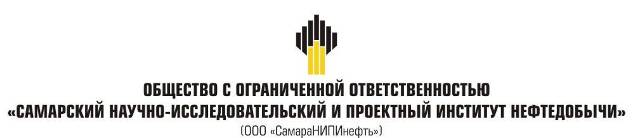 ДОКУМЕНТАЦИЯ ПО ПЛАНИРОВКЕ ТЕРРИТОРИИдля строительства объекта5845 «Сбор нефти и газа со скважин №№ 1055, 1056, 1057, 1058 Белозерска-Чубовского месторождения»в границах сельского поселения Красный Ярмуниципального района Красноярский Самарской областиКнига 3. Проект межевания территории Самара, 2019г.Состав проекта межевания территорииИсходно-разрешительная документация.Основанием для разработки проекта межевания территории служит:1. Договор на выполнение работ с ООО «СамараНИПИнефть».2. Материалы инженерных изысканий.3. «Градостроительный кодекс РФ» №190-ФЗ от 29.12.2004 г. (в редакции 2018 г.).4. Постановление Правительства РФ №77 от 15.02.2011 г.5. «Земельный кодекс РФ» №136-ФЗ от 25.10.2001 г. (в редакции 2018 г.).6. Сведения государственного кадастрового учета.7. Топографическая съемка территории.8. Правила землепользования и застройки сельского поселения Черновка Сергиевского района Самарской области.Основание для выполнения проекта межевания.Проект межевания территории разрабатывается в соответствии с проектом планировки территории в целях установления границ земельных участков, предназначенных для строительства и размещения объекта АО "Самаранефтегаз":  5845П «Сбор нефти и газа со скважин №№ 1055, 1056, 1057, 1058 Белозерско-Чубовского месторождения» согласно:- Технического задания на выполнение проекта планировки территории и проекта межевания территории объекта: 5845П «Сбор нефти и газа со скважин №№ 1055, 1056, 1057, 1058 Белозерско-Чубовского месторождения» в границах сельского поселения Черновка муниципального района Сергиевский Самарской области.  (Приложение №1).Цели и задачи выполнения проекта межевания территорииПодготовка проекта межевания территории осуществляется в целях определения местоположения границ земельных участков, которые образованы из земель, государственная собственность на которые не разграничена. При подготовке проекта межевания территории определение местоположения границ образуемых земельных участков осуществляется в соответствии с градостроительными регламентами и нормами отвода земельных участков для конкретных видов деятельности, установленными в соответствии с федеральными законами, техническими регламентами.Сформированные земельные участки должны обеспечить:- возможность полноценной реализации прав на формируемые земельные участки, включая возможность полноценного использования в соответствии с назначением, и эксплуатационными качествами.- возможность долгосрочного использования земельного участка.Структура землепользования в пределах территории межевания, сформированная в результате межевания должна обеспечить условия для наиболее эффективного использования и развития этой территории.В процессе межевания решаются следующие задачи:- установление границ земельных участков необходимых для размещения объекта АО "Самаранефтегаз". Проектом межевания границ отображены:- красные линии, утвержденные в составе проекта планировки территории;- границы образуемых земельных участков и их частей.Проектные решенияРазмещение линейного объекта 5845П «Сбор нефти и газа со скважин №№ 1055, 1056, 1057, 1058 Белозерско-Чубовского месторождения» муниципального района Красноярский Самарской области планируется на землях категории - земли сельскохозяйственного назначения, земли промышленности.Проектируемый объект расположен в кадастровых кварталах - 63:26:1906003, 63:26:1906004, 63:26:1906005, 63:26:1906006.Проектом межевания определяются площадь и границы образуемых земельных участков.Использование земель сельскохозяйственного назначения или земельных участков в составе таких земель, предоставляемых на период осуществления строительства линейных сооружений, осуществляется без перевода земель сельскохозяйственного назначения в земли иных категорий (п. 2 введен Федеральным законом от 21.07.2005 № 111-ФЗ). Строительство проектируемых площадных сооружений потребует отвода земель в долгосрочное пользование (с переводом земельного участка из одной категории в другую), долгосрочную аренду и во временное пользование на период строительства объекта.В соответствии с Федеральным законом от 21.12.2004 № 172-ФЗ «О переводе земель или земельных участков из одной категории в другую», перевод земель сельскохозяйственного назначения под размещение скважин в категорию земель промышленности в рассматриваемом случае допускается, так как он связан с добычей полезных. Согласно статье 30 Земельного кодекса РФ от 25.10.2001                  № 136-ФЗ предоставление в аренду пользователю недр земельных участков, необходимых для ведения работ, связанных с пользованием недрами, из земель, находящихся в государственной или муниципальной собственности осуществляется без проведения аукционов. Формирование земельных участков сельскохозяйственного назначения для строительства осуществляется с предварительным согласованием мест размещения объектов. Предоставление таких земельных участков осуществляется в аренду с возвратом землепользователям после проведения рекультивации нарушенных земель.Перечень и сведения о площади образуемых земельных участков, в том числе возможные способы их образования.Итого: 98 206 м21.2 Перечень и сведения о площади образуемых земельных участков, которые будут отнесены к территориям общего пользования или имуществу общего пользования, в том числе в отношении которых предполагаются резервирование и (или) изъятие для государственных или муниципальных нужд.Земельных участков, которые будут отнесены к территориям общего пользования или имуществу общего пользования, в том числе в отношении которых предполагаются резервирование и (или) изъятие для государственных или муниципальных нужд не образовывается.Вид разрешенного использования образуемых земельных участков в соответствии с проектом планировки территории в случаях, предусмотренных настоящим Кодексом.Согласно приказу № 540 от 1 сентября 2014 года «об утверждении классификатора видов разрешенного использования земельных участков» образуемые земельные участки в соответствии с проектом планировки имеют следующие виды разрешенного использования::423/чзу1 (Строительство скважины № 1058), :377/чзу1 (Строительство скважины № 1055), :283/чзу1 (Строительство скважины № 1056), :372/чзу1 (Строительство скважины № 1057), :423/чзу2 (Обустройство скважины № 1058,  Противопожарный проезд к скважине 1058,  Трасса ВЛ-6 кВ к скважине 1058,  Трасса выкидного трубопровода от скважины № 1058,  Противопожарный проезд к ИУ-1), :551/чзу1 (Противопожарный проезд к скважине 1055), :372/чзу2 (Обустройство скважины № 1057,  Противопожарный проезд к скважине 1057, Трасса выкидного трубопровода от скважины № 1057, Трасса ВЛ-6 кВ к скважине 1057,  Трасса нефтегазосборного трубопровода от ИУ-2,  Трасса нефтегазосборного трубопровода от ИУ-2 и трасса выкидного трубопровода от скв. 1057 (в коридоре с параллельным следованием), Площадка ИУ-2, Противопожарный проезд к ИУ-2, Станция катодной защиты, Трасса линии анодного заземления, Трасса выкидного трубопровода от скважины № 1056), :377/чзу2 (Обустройство скважины № 1055,  Противопожарный проезд к скважине 1055,  Трасса выкидного трубопровода от скважины № 1055,  Трасса нефтегазосборного трубопровода от ИУ-1,  Площадка ИУ-1, Трасса ВЛ-6 кВ к площадке ИУ-1),  :283/чзу2 (Обустройство скважины № 1056, Трасса ВЛ-6 кВ к скважине 1056, Трасса выкидного трубопровода от скважины № 1056, Противопожарный проезд к скважине 1056, Трасса ВЛ-6 кВ, Демонтаж сущ. ВЛ-6 кВ Ф-322 ПС35/6 кВ "Чубовка") – для ведения сельскохозяйственного производства;:ЗУ1 (Противопожарный проезд к скважине 1058, Противопожарный проезд к ИУ-1, Трасса нефтегазосборного трубопровода от ИУ-1, Площадка ИУ-1, Трасса выкидного трубопровода от скважины № 1058, Станция катодной защиты, Трасса линии анодного ВЛ-6 кВ к площадке ИУ-1, Трасса выкидного трубопровода от скважины № 1055, Обустройство скважины № 1055, Противопожарный проезд к скважине 1055, Трасса ВЛ-6 кВ к скважине 1055, Установка реклоузера 6 кВ, Трасса ВЛ-6 кВ, Трасса нефтегазосборногозаземления, Трасса трубопровода от ИУ-2, Противопожарный проезд к скважине 1057, Трасса ВЛ-6 кВ к скважине 1057, Площадка ИУ-2, Противопожарный проезд к ИУ-2, Трасса ВЛ-6 кВ к площадке ИУ-2, Трасса ВЛ-6 кВ к скважине 1056, Трасса выкидного трубопровода от скважины № 105, Демонтаж сущ. ВЛ-6 кВ Ф-322 ПС35/6 кВ "Чубовка", Демонтаж сущ. ВЛ-6 кВ Ф-323 ПС35/6 кВ "Чубовка") – трубопроводный транспорт.:973/чзу1 (Трасса ВЛ-6 кВ к площадке ИУ-1, Демонтаж сущ. ВЛ-6 кВ  Ф-323 ПС35/6 кВ "Чубовка") - для размещения автомобильной дороги;:888/чзу1 (Трасса ВЛ-6 кВ к площадке ИУ-1) - занятый автомобильной дорогой общего  пользования регионального или межмуниципального  значения в границах муниципального района  Красноярский Самарской области "Урал"-Муханово  (км 0- км 10,3; км 14,1- км 22,8);:106/чзу1 (Трасса нефтегазосборного трубопровода от ИУ-2, Трасса ВЛ-6 кВ, Противопожарный проезд к скважине 1057, Трасса выкидного трубопровода от скважины № 1056, Трасса ВЛ-6 кВ к скважине 1056, Трасса ВЛ-6 кВ к скважине 1055, Трасса ВЛ-6 кВ к площадке ИУ-1, Демонтаж сущ. ВЛ-6 кВ Ф-322 ПС35/6 кВ "Чубовка", Трасса ВЛ-6 кВ, Демонтаж сущ. ВЛ-6 кВ Ф-323 ПС35/6 кВ "Чубовка"), :76/чзу1 (Противопожарный проезд к скважине 1055, Демонтаж сущ. ВЛ-6 кВ Ф-322 ПС35/6  кВ "Чубовка", Трасса ВЛ-6 кВ) - для размещения объектов эксплуатации и  строительства скважин добычи нефти и газа;1.4 Сведения о границах территории, в отношении которой утвержден проект межевания, содержащие перечень координат характерных точек этих границ в системе координат, используемой для ведения Единого государственного реестра недвижимости. Координаты характерных точек границ территории, в отношении которой утвержден проект межевания, определяются в соответствии с требованиями к точности определения координат характерных точек границ, установленных в соответствии с настоящим Кодексом для территориальных зон. (п. 5 введен Федеральным законом от 03.08.2018 N 342-ФЗ)Каталог координатобразуемых и изменяемых земельных участков и их частейИтого: 159 044 м2Целевое назначение лесов, вид (виды) разрешенного использования лесного участка, количественные и качественные характеристики лесного участка, сведения о нахождении лесного участка в границах особо защитных участков лесов (в случае, если подготовка проекта межевания территории осуществляется в целях определения местоположения границ образуемых и (или) изменяемых лесных участков)Данный  раздел настоящего тома отсутствует в связи с отсутствием земель лесного фонда.Сведения о границах территории, в отношении которой утвержден проект межевания, содержащие перечень координат характерных точек этих границ в системе координат, используемой для ведения Единого государственного реестра недвижимости.Координаты характерных точек границ территории, в отношении которой утвержден проект межевания, определяются в соответствии с требованиями к точности определения координат характерных точек границ, установленных в соответствии с настоящим Кодексом для территориальных зон.Граница зоны планируемого размещения линейных объектов, в отношении которой осуществляется подготовка проекта планировки совпадает с устанавливаемой красной линией.  Линии отступа от красных линий в целях определения места допустимого размещения зданий, строений, сооружений отсутствуют. Проектируемые полосы отвода общественного сервитута имеют постоянную ширину в условиях сложившейся застройки с учетом интересов владельцев земельных участков. Красные линии рассматриваемой территории сформированы с учетом границы зоны планируемого размещения объектов.ВЫВОДЫ ПО ПРОЕКТУОтчуждение земель во временное (краткосрочное) использование выполняется на период производства строительно-монтажных работ. Все строительные работы должны проводиться исключительно в пределах полосы отвода.Настоящим проектом выполнено: - Формирование границ образуемых земельных участков и их частей.Настоящий проект обеспечивает равные права и возможности правообладателей земельных участков в соответствии с действующим законодательством. Сформированные границы земельных участков позволяют обеспечить необходимые условия для строительства и размещения объекта АО "Самаранефтегаз":  5845П «Сбор нефти и газа со скважин №№ 1055, 1056, 1057, 1058 Белозерско-Чубовского месторождения» общей площадью – 159 044 кв.м. (на землях сельскохозяйственного назначения – 158 312 кв.м. на землях промышленности – 732 кв.м.)Земельные участки под строительство объекта образованы с учетом ранее поставленных на государственный кадастровый учет земельных участков. Данным проектом предусматривается формировать земельные участки из земель Администрации муниципального района, государственная собственность на которые не разграничена. Земельный участок образуется в соответствии с абзацем 9 части 1 статьи 15 Закона Самарской области от 11.03.2005 №94-ГД «О земле», а именно: минимальный размер образуемого нового неделимого земельного участка из земель сельскохозяйственного назначения в целях недропользования устанавливается равным размеру, необходимому для проведения работ при разработке месторождений полезных ископаемых. Формирование данного земельного участка осуществляется с целью реализации проектных решений, необходимых для проведения работ при разработке месторождений полезных ископаемых АО «Самаранефтегаз» на основании лицензии на пользование недрами, то есть для недропользования».Обоснование размещения линейного объекта с учётом особых условий использования территорий и мероприятий по сохранению объектов культурного наследия. В соответствии со статьей 1 Градостроительного Кодекса РФ зонами с особыми условиями использования территорий называются охранные, санитарно-защитные зоны, зоны охраны объектов культурного наследия (памятников истории и культуры) народов Российской Федерации, водоохранные зоны, зоны охраны источников питьевого водоснабжения, зоны охраняемых объектов, иные зоны, устанавливаемые в соответствии с законодательством Российской Федерации. В границах зоны планируемого размещения объекта строительства 5845П «Сбор нефти и газа со скважин №№ 1055, 1056, 1057, 1058 Белозерско-Чубовского месторождения» муниципального района Красноярский Самарской области объектов культурного наследия, в том числе памятников археологии, состоящих на государственной охране, не зарегистрировано. Объект 5845П «Сбор нефти и газа со скважин №№ 1055, 1056, 1057, 1058 Белозерско-Чубовского месторождения» муниципального района Красноярский Самарской области не входит в границы существующих особо охраняемых природных территории местного, регионального и федерального значения. Публичные сервитуты в пределах территории проектирования объекта капитального строительства местного значения не зарегистрированы, в связи с чем, границы зон действия публичных сервитутов в графической части не отображаются. Так же в проекте межевания планируется установление охранных зон объектов электросетевого хозяйства в соответствии с постановлением Правительства Российской Федерации от 24.02.2009 № 160 «О порядке установления охранных зон объектов электросетевого хозяйства и особых условий использования земельных участков, расположенных в границах таких зон». Для объектов электросетевого хозяйства устанавливаются охранные зоны по обе стороны:- вдоль подземных кабельных линий электропередачи - от крайних кабелей на расстоянии 1 метра (при прохождении кабельных линий напряжением до 1 киловольта);- вдоль линии электропередачи - от крайних проводов при неотклоненном их положении на расстоянии 10 м. Для исключения возможности повреждения трубопроводов (при любом виде их прокладки) устанавливаются охранные зоны вдоль трасс трубопроводов, транспортирующих нефть, природный газ, нефтепродукты, нефтяной и искусственный углеводородные газы, - в виде участка земли, ограниченного условными линиями, проходящими в 25 метрах от оси трубопровода с каждой стороны в соответствии с "Правилами охраны магистральных трубопроводов" (утв. Минтопэнерго РФ 29.04.1992, Постановлением Госгортехнадзора РФ от 22.04.1992 N 9) (с изм. от 23.11.1994) (вместе с "Положением о взаимоотношениях предприятий, коммуникации которых проходят в одном техническом коридоре или пересекаются").В соответствии с СанПиН 2.2.1/2.1.1.1200-03, проектируемая скважина относится к III классу с ориентировочным размером СЗЗ – 300 м (п. 7.1.3. «Промышленные объекты по добыче нефти при выбросе сероводорода до 0,5 т/сутки с малым содержанием летучих углеводородов»).Определение координат характерных точек границ охранной зоны, а также площади объекта землеустройства осуществлялось аналитическим методом с использованием картографического материала и сведений ГКН о координатах поворотных точек границ земельного участка под объектом 5845П «Сбор нефти и газа со скважин №№ 1055, 1056, 1057, 1058 Белозерско-Чубовского месторождения» муниципального района Красноярский Самарской области».Зоны действия публичных сервитутовНа территории планируемого размещения объектов капитального строительства отсутствуют границы зон действия публичных сервитутов. В соответствии с кадастровыми планами территории в государственном кадастре недвижимости отсутствуют сведения об обременениях земельных участков в пределах границы зоны планируемого размещения объекта.Главный инженер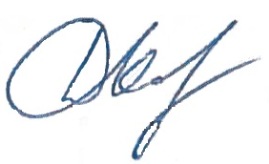 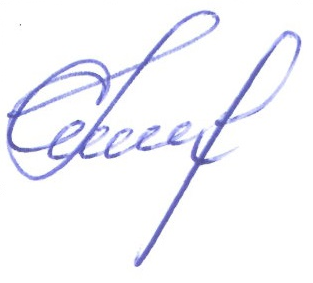 Д.В. КашаевЗаместитель главного инженера по инженерным изысканиям и землеустроительным работамД.И. Касаев   № п/п   № п/пНаименованиеНаименование     Лист     ЛистРаздел 1 "Проект межевания территории. Текстовая часть"Раздел 1 "Проект межевания территории. Текстовая часть"1.1.1.1.Перечень и сведения о площади образуемых земельных участков, в том числе возможные способы их образования;Перечень и сведения о площади образуемых земельных участков, в том числе возможные способы их образования;441.2.1.2.Перечень и сведения о площади образуемых земельных участков, которые будут отнесены к территориям общего пользования или имуществу общего пользования, в том числе в отношении которых предполагаются резервирование и (или) изъятие для государственных или муниципальных нужд;Перечень и сведения о площади образуемых земельных участков, которые будут отнесены к территориям общего пользования или имуществу общего пользования, в том числе в отношении которых предполагаются резервирование и (или) изъятие для государственных или муниципальных нужд;881.3.1.3.Вид разрешенного использования образуемых земельных участков в соответствии с проектом планировки территории в случаях, предусмотренных настоящим Кодексом;Вид разрешенного использования образуемых земельных участков в соответствии с проектом планировки территории в случаях, предусмотренных настоящим Кодексом;881.4.1.4.Сведения о границах территории, в отношении которой утвержден проект межевания, содержащие перечень координат характерных точек этих границ в системе координат, используемой для ведения Единого государственного реестра недвижимости. Координаты характерных точек границ территории, в отношении которой утвержден проект межевания, определяются в соответствии с требованиями к точности определения координат характерных точек границ, установленных в соответствии с настоящим Кодексом для территориальных зон. (п. 5 введен Федеральным законом от 03.08.2018 N 342-ФЗ)Сведения о границах территории, в отношении которой утвержден проект межевания, содержащие перечень координат характерных точек этих границ в системе координат, используемой для ведения Единого государственного реестра недвижимости. Координаты характерных точек границ территории, в отношении которой утвержден проект межевания, определяются в соответствии с требованиями к точности определения координат характерных точек границ, установленных в соответствии с настоящим Кодексом для территориальных зон. (п. 5 введен Федеральным законом от 03.08.2018 N 342-ФЗ)1010Раздел 2 "Проект межевания территории. Графическая часть"Раздел 2 "Проект межевания территории. Графическая часть"2.1.2.1.Чертеж межевания территории. Чертеж красных линийЧертеж межевания территории. Чертеж красных линийРаздел 3 «Материалы по обоснованию проекта межевания территории»Раздел 3 «Материалы по обоснованию проекта межевания территории»3.1.3.1.Чертеж зон с особыми условиями использования территорииЧертеж зон с особыми условиями использования территории№КадастровыйкварталКадастровыйномер ЗУОбразуемый ЗУНаименование сооруженияКатегория земельВид разрешенного использованияПравообладатель.Вид праваМестоположение ЗУПлощадь кв.м.163:26:190600363:26:1906003:423:423/чзу1Строительство скважины № 1058Земли сельскохозяйственного назначениядля ведения сельскохозяйственного производстваООО "Терра-инвест" (собственность)Красноярский район, Самарская область3600263:26:190600363:26:1906003:377:377/чзу1Строительство скважины № 1055Земли сельскохозяйственного назначениядля ведения сельскохозяйственного производстваООО "Терра-инвест" (собственность)Самарская область, Красноярский район, сельское  поселение Красный Яр, АО "Белозерское"3601363:26:190600663:26:1906006:283:283/чзу1Строительство скважины № 1056Земли сельскохозяйственного назначениядля ведения сельскохозяйственного производстваООО "Терра-инвест" (собственность)Самарская обл., Красноярский район, сельское  поселение Красный Яр, АО "Белозерское"3599463:26:190600363:26:1906003:372:372/чзу1Строительство скважины № 1057Земли сельскохозяйственного назначенияДля ведения сельскохозяйственного производстваООО "Терра-инвест" (собственность)Самарская область, Красноярский район, сельское  поселение Красный Яр, АО "Белозерское"3600563:26:190600363:26:1906003:423:423/чзу2Обустройство скважины № 1058,  Противопожарный проезд к скважине 1058,  Трасса ВЛ-6 кВ к скважине 1058,  Трасса выкидного трубопровода от скважины № 1058,  Противопожарный проезд к ИУ-1Земли сельскохозяйственного назначениядля ведения сельскохозяйственного производстваООО "Терра-инвест" (собственность)Красноярский район, Самарская область19631663:26:190600363:26:0000000:551:551/чзу1Противопожарный проезд к скважине 1055Земли сельскохозяйственного назначенияДля ведения сельскохозяйственного производстваРоссийская Федерация (Гос. Собственность)Самасркая область, Красноярский район,  в границах АО "Белозерское"60763:26:190600363:26:1906003:372:372/чзу2Обустройство скважины № 1057,  Противопожарный проезд к скважине 1057, Трасса выкидного трубопровода от скважины № 1057, Трасса ВЛ-6 кВ к скважине 1057,  Трасса нефтегазосборного трубопровода от ИУ-2,  Трасса нефтегазосборного трубопровода от ИУ-2 и трасса выкидного трубопровода от скв. 1057 (в коридоре с параллельным следованием), Площадка ИУ-2,Противопожарный проезд к ИУ-2, Станция катодной защиты,Трасса линии анодного заземления, Трасса выкидного трубопровода от скважины № 1056Земли сельскохозяйственного назначенияДля ведения сельскохозяйственного производстваООО "Терра-инвест" (собственность)Самарская область, Красноярский район, сельское  поселение Красный Яр, АО "Белозерское"24306863:26:190600363:26:1906003:377:377/чзу2Обустройство скважины № 1055,  Противопожарный проезд к скважине 1055,  Трасса выкидного трубопровода от скважины № 1055,  Трасса нефтегазосборного трубопровода от ИУ-1,  Площадка ИУ-1, Трасса ВЛ-6 кВ к площадке ИУ-1Земли сельскохозяйственного назначениядля ведения сельскохозяйственного производстваООО "Терра-инвест" (собственность)Самарская область, Красноярский район, сельское  поселение Красный Яр, АО "Белозерское"24302963:26:190600363:26:0000000:973:973/чзу1Трасса ВЛ-6 кВ к площадке ИУ-1, Демонтаж сущ. ВЛ-6 кВ  Ф-323 ПС35/6 кВ "Чубовка"Земли промышленности, энергетики, транспорта,  связи, радиовещания, телевидения, информатики,  земли для обеспечения космической  деятельности, земли обороны, безопасности  и земли иного специального назначениядля размещения автомобильной дорогиМинистерство транспорта и автомобильных  дорог Самарской области (ПБП)Самарская область, Красноярский район: - Урал-  Муханово (км 0-км 10,3; км 14,1-км 22,8)921063:26:190600363:26:0000000:888:888/чзу1Трасса ВЛ-6 кВ к площадке ИУ-1Земли промышленности, энергетики, транспорта,  связи, радиовещания, телевидения, информатики,  земли для обеспечения космической  деятельности, земли обороны, безопасности  и земли иного специального назначениязанятый автомобильной дорогой общего  пользования регионального или межмуниципального  значения в границах муниципального района  Красноярский Самарской области "Урал"-Муханово  (км 0- км 10,3; км 14,1- км 22,8)Министерство транспорта и автомобильных  дорог Самарской области (ПБП)Самарская область, Красноярский район, в границах  сельского поселения Красный Яр311163:26:190600663:26:1906006:283:283/чзу2Обустройство скважины № 1056, Трасса ВЛ-6 кВ к скважине 1056, Трасса выкидного трубопровода от скважины № 1056, Противопожарный проезд к скважине 1056, Трасса ВЛ-6 кВ, Демонтаж сущ. ВЛ-6 кВ Ф-322 ПС35/6 кВ "Чубовка"Земли сельскохозяйственного назначениядля ведения сельскохозяйственного производстваООО "Терра-инвест" (собственность)Самарская обл., Красноярский район, сельское  поселение Красный Яр, АО "Белозерское"147751263:26:1906003, 63:26:1906004, 63:26:1906005, 63:26:190600663:26:0000000:106:106/чзу1Трасса нефтегазосборного трубопровода от ИУ-2, Трасса ВЛ-6 кВ, Противопожарный проезд к скважине 1057, Трасса выкидного трубопровода от скважины № 1056, Трасса ВЛ-6 кВ к скважине 1056, Трасса ВЛ-6 кВ к скважине 1055, Трасса ВЛ-6 кВ к площадке ИУ-1, Демонтаж сущ. ВЛ-6 кВ Ф-322 ПС35/6 кВ "Чубовка", Трасса ВЛ-6 кВ,Демонтаж сущ. ВЛ-6 кВ Ф-323 ПС35/6 кВ "Чубовка"Земли промышленности, энергетики, транспорта,  связи, радиовещания, телевидения, информатики,  земли для обеспечения космической  деятельности, земли обороны, безопасности  и земли иного специального назначениядля размещения объектов эксплуатации и  строительства скважин добычи нефти и газаРоссийская Федерация (Гос. Собственность)Самарская область, Красноярский район,  Белозерско-Чубовское месторождение нефти3951363:26:190600363:26:0000000:76:76/чзу1Противопожарный проезд к скважине 1055, Демонтаж сущ. ВЛ-6 кВ Ф-322 ПС35/6  кВ "Чубовка", Трасса ВЛ-6 кВЗемли промышленности, энергетики, транспорта,  связи, радиовещания, телевидения, информатики,  земли для обеспечения космической  деятельности, земли обороны, безопасности  и земли иного специального назначениядля размещения объектов эксплуатации и  строительства скважин добычи нефти и газаРоссийская Федерация (Гос. Собственность)Самарская обл., р-н Красноярский,  Белозерско-Чубовское местрождение нефти214№ 1№ 1№ 1№ 1№ 1Кадастровый квартал:Кадастровый квартал:Кадастровый квартал:63:26:190600363:26:1906003Кадастровый номер:Кадастровый номер:Кадастровый номер:63:26:1906003:42363:26:1906003:423Образуемый ЗУ:Образуемый ЗУ:Образуемый ЗУ::423/чзу1:423/чзу1Площадь кв.м.:Площадь кв.м.:Площадь кв.м.:36003600Правообладатель. Вид права:Правообладатель. Вид права:Правообладатель. Вид права:ООО "Терра-инвест" (собственность)ООО "Терра-инвест" (собственность)Разрешенное использование:Разрешенное использование:Разрешенное использование:для ведения сельскохозяйственного производствадля ведения сельскохозяйственного производстваНазначение (сооружение):Назначение (сооружение):Назначение (сооружение):Строительство скважины № 1058Строительство скважины № 1058№ точкиДирекционныйРасстояние,КоординатыКоординаты(сквозной)уголмXY189°37'5"601392043,78418389,362359°37'5"601392044,18418449,363269°37'5"601392104,18418448,964179°37'5"601392103,78418388,96189°37'5"601392043,78418389,36№ 2№ 2№ 2№ 2№ 2Кадастровый квартал:Кадастровый квартал:Кадастровый квартал:63:26:190600363:26:1906003Кадастровый номер:Кадастровый номер:Кадастровый номер:63:26:1906003:37763:26:1906003:377Образуемый ЗУ:Образуемый ЗУ:Образуемый ЗУ::377/чзу1:377/чзу1Площадь кв.м.:Площадь кв.м.:Площадь кв.м.:36013601Правообладатель. Вид права:Правообладатель. Вид права:Правообладатель. Вид права:ООО "Терра-инвест" (собственность)ООО "Терра-инвест" (собственность)Разрешенное использование:Разрешенное использование:Разрешенное использование:для ведения сельскохозяйственного производствадля ведения сельскохозяйственного производстваНазначение (сооружение):Назначение (сооружение):Назначение (сооружение):Строительство скважины № 1055Строительство скважины № 1055№ точкиДирекционныйРасстояние,КоординатыКоординаты(сквозной)уголмXY5355°18'16"59,981392648,05418370,496265°22'25"60,011392707,83418365,587175°20'42"60,011392702,99418305,77885°20'53"60,051392643,18418310,645355°18'16"59,981392648,05418370,49№ 3№ 3№ 3№ 3№ 3Кадастровый квартал:Кадастровый квартал:Кадастровый квартал:63:26:190600663:26:1906006Кадастровый номер:Кадастровый номер:Кадастровый номер:63:26:1906006:28363:26:1906006:283Образуемый ЗУ:Образуемый ЗУ:Образуемый ЗУ::283/чзу1:283/чзу1Площадь кв.м.:Площадь кв.м.:Площадь кв.м.:35993599Правообладатель. Вид права:Правообладатель. Вид права:Правообладатель. Вид права:ООО "Терра-инвест" (собственность)ООО "Терра-инвест" (собственность)Разрешенное использование:Разрешенное использование:Разрешенное использование:для ведения сельскохозяйственного производствадля ведения сельскохозяйственного производстваНазначение (сооружение):Назначение (сооружение):Назначение (сооружение):Строительство скважины № 1056Строительство скважины № 1056№ точкиДирекционныйРасстояние,КоординатыКоординаты(сквозной)уголмXY942°30'6"60,021395128,29417168,4010312°26'24"601395172,54417208,9511222°27'36"59,991395213,03417164,6712132°27'55"59,961395168,77417124,17942°30'6"60,021395128,29417168,40№ 4№ 4№ 4№ 4№ 4Кадастровый квартал:Кадастровый квартал:Кадастровый квартал:63:26:190600363:26:1906003Кадастровый номер:Кадастровый номер:Кадастровый номер:63:26:1906003:37263:26:1906003:372Образуемый ЗУ:Образуемый ЗУ:Образуемый ЗУ::372/чзу1:372/чзу1Площадь кв.м.:Площадь кв.м.:Площадь кв.м.:36003600Правообладатель. Вид права:Правообладатель. Вид права:Правообладатель. Вид права:ООО "Терра-инвест" (собственность)ООО "Терра-инвест" (собственность)Разрешенное использование:Разрешенное использование:Разрешенное использование:Для ведения сельскохозяйственного производстваДля ведения сельскохозяйственного производстваНазначение (сооружение):Назначение (сооружение):Назначение (сооружение):Строительство скважины № 1057Строительство скважины № 1057№ точкиДирекционныйРасстояние,КоординатыКоординаты(сквозной)уголмXY1341°36'29"601394568,39417540,9514311°36'32"60,011394613,25417580,7915221°35'41"601394653,10417535,9216131°36'29"601394608,23417496,091341°36'29"601394568,39417540,95№ 5№ 5№ 5№ 5№ 5Кадастровый квартал:Кадастровый квартал:Кадастровый квартал:63:26:190600363:26:1906003Кадастровый номер:Кадастровый номер:Кадастровый номер:63:26:1906003:42363:26:1906003:423Образуемый ЗУ:Образуемый ЗУ:Образуемый ЗУ::423/чзу2:423/чзу2Площадь кв.м.:Площадь кв.м.:Площадь кв.м.:1963119631Правообладатель. Вид права:Правообладатель. Вид права:Правообладатель. Вид права:ООО "Терра-инвест" (собственность)ООО "Терра-инвест" (собственность)Разрешенное использование:Разрешенное использование:Разрешенное использование:для ведения сельскохозяйственного производствадля ведения сельскохозяйственного производстваНазначение (сооружение):Назначение (сооружение):Назначение (сооружение):Обустройство скважины № 1058,  Противопожарный проезд к скважине 1058,  Трасса ВЛ-6 кВ к скважине 1058,  Трасса выкидного трубопровода от скважины № 1058,  Противопожарный проезд к ИУ-1Обустройство скважины № 1058,  Противопожарный проезд к скважине 1058,  Трасса ВЛ-6 кВ к скважине 1058,  Трасса выкидного трубопровода от скважины № 1058,  Противопожарный проезд к ИУ-1№ точкиДирекционныйРасстояние,КоординатыКоординаты(сквозной)уголмXY17282°40'49"0,411392327,41418449,1218275°2'45"14,671392327,50418448,7219179°14'3"115,951392328,79418434,1120271°28'57"5,411392212,85418435,6621359°37'47"69,611392212,99418430,2522299°37'33"91,881392282,60418429,8023270°0'0"5,421392328,02418349,93240°0'0"3,081392328,02418344,5125299°37'31"30,911392331,10418344,512637°33'13"2,351392346,38418317,6427279°49'11"23,981392348,24418319,0728284°49'56"33,521392352,33418295,4429276°12'46"34,281392360,91418263,0430285°41'49"11,721392364,62418228,9631119°10'19"34,121392367,79418217,6832119°35'20"3,651392351,16418247,4733129°20'26"2,371392349,36418250,6434144°23'21"0,911392347,86418252,4735155°8'54"1,051392347,12418253,0036164°35'48"1,021392346,17418253,4437174°33'35"1,051392345,19418253,7138184°31'44"1,011392344,14418253,8139193°54'28"1,081392343,13418253,7340208°35'38"5,561392342,08418253,4741119°30'25"231392337,20418250,814229°33'42"5,821392325,87418270,834335°16'52"1,31392330,93418273,704447°17'26"1,421392331,99418274,454557°10'17"0,741392332,95418275,494666°55'47"1,171392333,35418276,114777°6'23"0,851392333,81418277,194890°44'50"2,31392334,00418278,0249101°38'30"4,061392333,97418280,325094°26'51"4,511392333,15418284,305187°29'5"3,871392332,80418288,8052119°37'20"130,231392332,97418292,6753179°37'9"132,371392268,60418405,8854270°0'0"34,371392136,23418406,7655180°0'0"98,51392136,23418372,395690°0'0"110,841392037,73418372,39570°0'0"98,51392037,73418483,2358270°0'0"34,341392136,23418483,2359353°45'56"1,21392136,23418448,8960359°39'28"25,121392137,42418448,766190°0'0"23,571392162,54418448,61620°0'0"19,211392162,54418472,186388°43'59"18,991392181,75418472,1864358°51'15"81392182,17418491,1765268°43'20"18,831392190,17418491,01660°0'0"23,181392189,75418472,1867270°0'0"23,911392212,93418472,18680°25'31"114,481392212,93418448,2717282°40'49"0,411392327,41418449,12189°37'5"601392043,78418389,362359°37'5"601392044,18418449,363269°37'5"601392104,18418448,964179°37'5"601392103,78418388,96189°37'5"601392043,78418389,36№ 6№ 6№ 6№ 6№ 6Кадастровый квартал:Кадастровый квартал:Кадастровый квартал:63:26:190600363:26:1906003Кадастровый номер:Кадастровый номер:Кадастровый номер:63:26:0000000:55163:26:0000000:551Образуемый ЗУ:Образуемый ЗУ:Образуемый ЗУ::551/чзу1:551/чзу1Площадь кв.м.:Площадь кв.м.:Площадь кв.м.:6060Правообладатель. Вид права:Правообладатель. Вид права:Правообладатель. Вид права:Российская Федерация (Гос. Собственность)Российская Федерация (Гос. Собственность)Разрешенное использование:Разрешенное использование:Разрешенное использование:Для ведения сельскохозяйственного производстваДля ведения сельскохозяйственного производстваНазначение (сооружение):Назначение (сооружение):Назначение (сооружение):Противопожарный проезд к скважине 1055Противопожарный проезд к скважине 1055№ точкиДирекционныйРасстояние,КоординатыКоординаты(сквозной)уголмXY6985°52'15"25,281392866,00418383,347027°12'32"1,991392867,82418408,5571274°42'15"5,611392869,59418409,4672264°16'9"22,631392870,05418403,8773131°58'17"2,681392867,79418381,356985°52'15"25,281392866,00418383,34№ 7№ 7№ 7№ 7№ 7Кадастровый квартал:Кадастровый квартал:Кадастровый квартал:63:26:190600363:26:1906003Кадастровый номер:Кадастровый номер:Кадастровый номер:63:26:1906003:37263:26:1906003:372Образуемый ЗУ:Образуемый ЗУ:Образуемый ЗУ::372/чзу2:372/чзу2Площадь кв.м.:Площадь кв.м.:Площадь кв.м.:2430624306Правообладатель. Вид права:Правообладатель. Вид права:Правообладатель. Вид права:ООО "Терра-инвест" (собственность)ООО "Терра-инвест" (собственность)Разрешенное использование:Разрешенное использование:Разрешенное использование:Для ведения сельскохозяйственного производстваДля ведения сельскохозяйственного производстваНазначение (сооружение):Назначение (сооружение):Назначение (сооружение):Обустройство скважины № 1057,  Противопожарный проезд к скважине 1057, Трасса выкидного трубопровода от скважины № 1057, Трасса ВЛ-6 кВ к скважине 1057,  Трасса нефтегазосборного трубопровода от ИУ-2,  Трасса нефтегазосборного трубопровода от ИУ-2 иОбустройство скважины № 1057,  Противопожарный проезд к скважине 1057, Трасса выкидного трубопровода от скважины № 1057, Трасса ВЛ-6 кВ к скважине 1057,  Трасса нефтегазосборного трубопровода от ИУ-2,  Трасса нефтегазосборного трубопровода от ИУ-2 и№ точкиДирекционныйРасстояние,КоординатыКоординаты(сквозной)уголмXY74232°59'38"15,151394699,34417160,3275221°0'38"11,991394690,22417148,227690°0'0"0,021394681,17417140,357798°9'46"17,331394681,17417140,37787°43'45"20,821394678,71417157,5274232°59'38"15,151394699,34417160,327941°35'38"59,981394608,24417496,1015116°33'54"0,021394653,10417535,9280131°36'24"29,981394653,09417535,9481131°37'15"29,991394633,18417558,368241°36'35"30,011394613,26417580,7883311°31'5"67,181394635,70417600,718486°32'27"17,41394680,23417550,418590°0'0"0,021394681,28417567,7886310°53'50"45,761394681,28417567,8087266°31'12"22,241394711,24417533,2188266°32'33"8,121394709,89417511,0189132°56'5"8,051394709,40417502,9090266°42'42"19,351394703,92417508,7991266°3'17"6,981394702,81417489,4792356°51'10"5,831394702,33417482,5193356°34'32"21,431394708,15417482,19940°7'40"13,441394729,54417480,91953°46'20"9,121394742,98417480,9496307°18'31"14,111394752,08417481,5497286°20'24"7,181394760,63417470,3298168°46'8"21,411394762,65417463,4399176°38'37"40,141394741,65417467,60100267°27'29"23,221394701,58417469,95101358°4'54"66,021394700,55417446,75102275°29'3"8,061394766,53417444,54103177°55'32"67,131394767,30417436,52104266°21'39"113,591394700,21417438,95105341°13'32"5,871394693,00417325,59106266°32'3"56,91394698,56417323,70107357°2'57"0,971394695,12417266,90108266°56'27"18,181394696,09417266,85109356°35'37"1,681394695,12417248,70110267°5'45"8,881394696,80417248,60111356°31'3"21,731394696,35417239,73112339°25'26"23,361394718,04417238,41113243°24'19"26,021394739,91417230,20114241°52'23"13,621394728,26417206,93115161°0'30"28,641394721,84417194,92116267°39'46"25,011394694,76417204,24117178°2'2"11,371394693,74417179,25118239°1'19"20,631394682,38417179,64119185°10'25"124,541394671,76417161,95120275°30'41"3,441394547,73417150,72121185°34'5"101394548,06417147,3012295°34'49"3,51394538,11417146,33123185°6'14"12,031394537,77417149,81124274°54'47"3,51394525,79417148,74125184°52'40"101394526,09417145,2512694°52'23"10,011394516,13417144,401274°49'15"101394515,28417154,37128274°40'1"0,491394525,24417155,211295°8'17"11,951394525,28417154,7213095°49'35"0,491394537,18417155,791315°33'45"10,011394537,13417156,28132275°6'8"0,561394547,09417157,251335°10'25"121,551394547,14417156,6913459°2'35"14,251394668,19417167,65135178°17'55"2,021394675,52417179,8713689°46'36"28,231394673,50417179,93137176°24'25"31,911394673,61417208,1613885°28'19"19,381394641,76417210,1613985°28'55"22,091394643,29417229,48140356°45'16"13,071394645,03417251,5014186°31'47"85,251394658,08417250,76142343°55'16"1,771394663,24417335,8514386°24'36"104,611394664,94417335,36144178°31'56"14,831394671,49417439,76145268°8'34"19,131394656,66417440,14146178°9'0"48,951394656,04417421,0214788°8'59"36,241394607,12417422,6014822°42'42"8,651394608,29417458,8214942°42'34"10,441394616,27417462,16150115°3'21"21,391394623,94417469,24151131°33'59"2,131394614,88417488,62152131°36'12"7,881394613,47417490,217941°35'38"59,981394608,24417496,10№ 8№ 8№ 8№ 8№ 8Кадастровый квартал:Кадастровый квартал:Кадастровый квартал:63:26:190600363:26:1906003Кадастровый номер:Кадастровый номер:Кадастровый номер:63:26:1906003:37763:26:1906003:377Образуемый ЗУ:Образуемый ЗУ:Образуемый ЗУ::377/чзу2:377/чзу2Площадь кв.м.:Площадь кв.м.:Площадь кв.м.:2430224302Правообладатель. Вид права:Правообладатель. Вид права:Правообладатель. Вид права:ООО "Терра-инвест" (собственность)ООО "Терра-инвест" (собственность)Разрешенное использование:Разрешенное использование:Разрешенное использование:для ведения сельскохозяйственного производствадля ведения сельскохозяйственного производстваНазначение (сооружение):Назначение (сооружение):Назначение (сооружение):Обустройство скважины № 1055,  Противопожарный проезд к скважине 1055,  Трасса выкидного трубопровода от скважины № 1055,  Трасса нефтегазосборного трубопровода от ИУ-1,  Площадка ИУ-1, Трасса ВЛ-6 кВ к площадке ИУ-1Обустройство скважины № 1055,  Противопожарный проезд к скважине 1055,  Трасса выкидного трубопровода от скважины № 1055,  Трасса нефтегазосборного трубопровода от ИУ-1,  Площадка ИУ-1, Трасса ВЛ-6 кВ к площадке ИУ-1№ точкиДирекционныйРасстояние,КоординатыКоординаты(сквозной)уголмXY153200°23'57"17,531392541,78418605,84154214°27'41"26,371392525,35418599,73155238°8'12"20,531392503,61418584,81156249°20'13"12,531392492,77418567,37157248°30'30"8,241392488,35418555,65158246°48'59"51392485,33418547,98159264°46'6"26,431392483,36418543,38160269°29'56"36,581392480,95418517,06161272°1'8"16,181392480,63418480,4816264°51'19"2,711392481,20418464,3116364°20'12"57,981392482,35418466,7616465°16'22"9,21392507,46418519,0216567°18'11"9,151392511,31418527,3816667°59'28"9,231392514,84418535,8216769°21'4"59,181392518,30418544,3816866°46'2"6,621392539,17418599,76153200°23'57"17,531392541,78418605,84169168°49'34"26,421392753,29418496,0217094°42'24"107,851392727,37418501,14171178°38'46"8,041392718,52418608,63172274°42'23"63,011392710,48418608,8217312°54'27"0,491392715,65418546,02174345°43'8"0,571392716,13418546,13175314°17'34"0,571392716,68418545,99176286°13'13"0,571392717,08418545,58177253°29'44"0,561392717,24418545,03178225°42'26"0,571392717,08418544,49179196°13'13"0,571392716,68418544,08180164°17'29"0,331392716,13418543,92181274°42'22"49,731392715,81418544,01182348°49'48"33,761392719,89418494,4518388°1'21"8,111392753,01418487,91169168°49'34"26,421392753,29418496,02184104°59'42"0,581392726,60418495,25185134°59'60"0,551392726,45418495,81186165°0'18"0,581392726,06418496,20187195°31'27"0,561392725,50418496,35188222°52'44"0,571392724,96418496,20189255°0'18"0,581392724,54418495,81190285°31'27"0,561392724,39418495,25191314°59'60"0,581392724,54418494,71192344°44'42"0,571392724,95418494,3019315°15'18"0,571392725,50418494,1519445°0'0"0,571392726,05418494,3019574°44'42"0,571392726,45418494,70184104°59'42"0,581392726,60418495,25196101°33'25"11,831392758,56418351,4119791°44'15"40,241392756,19418363,00198184°3'49"57,291392754,97418403,22199264°33'51"18,261392697,82418399,16200175°22'21"62,221392696,09418380,98201265°18'42"15,171392634,07418386,00202355°39'50"11,241392632,83418370,88203265°17'41"62,91392644,04418370,03204265°22'14"7,811392638,88418307,34205356°16'33"22,021392638,25418299,56206265°20'42"33,761392660,22418298,13207205°20'47"110,611392657,48418264,48208198°52'28"1,241392557,52418217,13209187°19'5"4,791392556,35418216,73210187°3'59"19,431392551,60418216,1221197°24'30"69,721392532,32418213,7321267°39'25"32,81392523,33418282,87213110°48'30"6,641392535,80418313,21214112°20'43"135,591392533,44418319,42215272°0'34"1,711392481,89418444,83216276°28'2"40,841392481,95418443,12217277°59'37"64,721392486,55418402,54218273°51'47"13,211392495,55418338,45219292°20'38"12,941392496,44418325,27220247°36'47"9,271392501,36418313,30221273°51'47"26,421392497,83418304,73222275°19'4"51,361392499,61418278,37223279°58'41"41,091392504,37418227,232247°20'14"43,541392511,49418186,762257°19'60"4,781392554,67418192,322269°51'16"4,321392559,41418192,9322723°14'56"4,481392563,67418193,6722825°20'28"117,451392567,79418195,4422925°13'10"6,671392673,94418245,7123082°59'36"7,211392679,97418248,5523185°20'27"411392680,85418255,71232356°18'31"23,31392684,18418296,57233356°16'44"34,821392707,43418295,0723485°55'52"58,911392742,18418292,81235359°14'55"12,21392746,36418351,57196101°33'25"11,831392758,56418351,416175°18'16"59,981392707,83418365,585265°20'53"60,051392648,05418370,498355°19'44"33,891392643,18418310,64236355°21'57"26,121392676,96418307,88785°22'25"60,011392702,99418305,776175°18'16"59,981392707,83418365,58237105°56'43"0,581392744,99418395,78238135°43'31"0,561392744,83418396,34239163°46'47"0,571392744,43418396,73240196°13'13"0,571392743,88418396,89241224°16'29"0,561392743,33418396,73242254°3'17"0,581392742,93418396,34243286°13'13"0,571392742,77418395,78244315°0'0"0,571392742,93418395,23245345°57'50"0,581392743,33418394,8324614°32'4"0,561392743,89418394,6924744°59'60"0,571392744,43418394,8324873°46'47"0,571392744,83418395,23237105°56'43"0,581392744,99418395,7824995°29'3"8,061392781,76418129,91250192°4'25"35,761392780,99418137,93251177°51'36"210,761392746,02418130,4525290°22'46"7,551392535,41418138,32253180°0'0"17,931392535,36418145,87254277°17'52"23,461392517,43418145,87255276°36'17"25,821392520,41418122,602560°0'0"11,981392523,38418096,9525790°0'0"33,361392535,36418096,95258357°51'44"211,511392535,36418130,3125912°3'57"35,831392746,72418122,4224995°29'3"8,061392781,76418129,91№ 9№ 9№ 9№ 9№ 9Кадастровый квартал:Кадастровый квартал:Кадастровый квартал:63:26:190600363:26:1906003Кадастровый номер:Кадастровый номер:Кадастровый номер:63:26:0000000:97363:26:0000000:973Образуемый ЗУ:Образуемый ЗУ:Образуемый ЗУ::973/чзу1:973/чзу1Площадь кв.м.:Площадь кв.м.:Площадь кв.м.:9292Правообладатель. Вид права:Правообладатель. Вид права:Правообладатель. Вид права:Министерство транспорта и автомобильных  дорог Самарской области (ПБП)Министерство транспорта и автомобильных  дорог Самарской области (ПБП)Разрешенное использование:Разрешенное использование:Разрешенное использование:для размещения автомобильной дорогидля размещения автомобильной дорогиНазначение (сооружение):Назначение (сооружение):Назначение (сооружение):Трасса ВЛ-6 кВ к площадке ИУ-1, Демонтаж сущ. ВЛ-6 кВ  Ф-323 ПС35/6 кВ "Чубовка"Трасса ВЛ-6 кВ к площадке ИУ-1, Демонтаж сущ. ВЛ-6 кВ  Ф-323 ПС35/6 кВ "Чубовка"№ точкиДирекционныйРасстояние,КоординатыКоординаты(сквозной)уголмXY260175°47'54"9,141392775,24418672,7126144°24'34"0,691392766,12418673,38262333°26'6"0,021392766,61418673,86263343°29'44"0,561392766,63418673,8526416°13'13"0,571392767,17418673,6926544°18'35"0,591392767,72418673,8526675°27'56"0,561392768,14418674,26267104°16'52"0,571392768,28418674,80268135°0'0"0,011392768,14418675,3526944°44'47"3,21392768,13418675,36270314°38'49"6,891392770,40418677,61260175°47'54"9,141392775,24418672,71271355°25'54"8,041392654,13418690,78272270°57'6"9,031392662,14418690,14273175°25'54"8,041392662,29418681,1127490°57'6"9,031392654,28418681,75271355°25'54"8,041392654,13418690,78№ 10№ 10№ 10№ 10№ 10Кадастровый квартал:Кадастровый квартал:Кадастровый квартал:63:26:190600363:26:1906003Кадастровый номер:Кадастровый номер:Кадастровый номер:63:26:0000000:88863:26:0000000:888Образуемый ЗУ:Образуемый ЗУ:Образуемый ЗУ::888/чзу1:888/чзу1Площадь кв.м.:Площадь кв.м.:Площадь кв.м.:3131Правообладатель. Вид права:Правообладатель. Вид права:Правообладатель. Вид права:Министерство транспорта и автомобильных  дорог Самарской области (ПБП)Министерство транспорта и автомобильных  дорог Самарской области (ПБП)Разрешенное использование:Разрешенное использование:Разрешенное использование:занятый автомобильной дорогой общего  пользования регионального или межмуниципального  значения в границах муниципального района  Красноярский Самарской области "Урал"-Муханово  (км 0- км 10,3; км 14,1- км 22,8)занятый автомобильной дорогой общего  пользования регионального или межмуниципального  значения в границах муниципального района  Красноярский Самарской области "Урал"-Муханово  (км 0- км 10,3; км 14,1- км 22,8)Назначение (сооружение):Назначение (сооружение):Назначение (сооружение):Трасса ВЛ-6 кВ к площадке ИУ-1Трасса ВЛ-6 кВ к площадке ИУ-1№ точкиДирекционныйРасстояние,КоординатыКоординаты(сквозной)уголмXY272175°25'54"8,041392662,14418690,1427190°59'6"3,491392654,13418690,782751°0'9"81392654,07418694,27276270°56'21"4,271392662,07418694,41272175°25'54"8,041392662,14418690,14№ 11№ 11№ 11№ 11№ 11Кадастровый квартал:Кадастровый квартал:Кадастровый квартал:63:26:190600663:26:1906006Кадастровый номер:Кадастровый номер:Кадастровый номер:63:26:1906006:28363:26:1906006:283Образуемый ЗУ:Образуемый ЗУ:Образуемый ЗУ::283/чзу2:283/чзу2Площадь кв.м.:Площадь кв.м.:Площадь кв.м.:1477514775Правообладатель. Вид права:Правообладатель. Вид права:Правообладатель. Вид права:ООО "Терра-инвест" (собственность)ООО "Терра-инвест" (собственность)Разрешенное использование:Разрешенное использование:Разрешенное использование:для ведения сельскохозяйственного производствадля ведения сельскохозяйственного производстваНазначение (сооружение):Назначение (сооружение):Назначение (сооружение):Обустройство скважины № 1056, Трасса ВЛ-6 кВ к скважине 1056, Трасса выкидного трубопровода от скважины № 1056, Противопожарный проезд к скважине 1056, Трасса ВЛ-6 кВ, Демонтаж сущ. ВЛ-6 кВ Ф-322 ПС35/6 кВ "Чубовка"Обустройство скважины № 1056, Трасса ВЛ-6 кВ к скважине 1056, Трасса выкидного трубопровода от скважины № 1056, Противопожарный проезд к скважине 1056, Трасса ВЛ-6 кВ, Демонтаж сущ. ВЛ-6 кВ Ф-322 ПС35/6 кВ "Чубовка"№ точкиДирекционныйРасстояние,КоординатыКоординаты(сквозной)уголмXY277235°2'24"119,771395089,25417518,35278114°50'55"9,261395020,62417420,1927955°2'51"112,031395016,73417428,59280346°7'32"8,591395080,91417520,41277235°2'24"119,771395089,25417518,35281222°28'15"88,611395227,14417169,72282132°27'57"67,811395161,78417109,89283222°27'37"18,191395116,00417159,91284132°28'27"301395102,58417147,6328542°27'59"51,031395082,32417169,76286132°25'36"35,751395119,96417204,21287222°25'60"102,161395095,84417230,60288222°8'46"4,831395020,44417161,67289179°13'27"5,171395016,86417158,43290177°29'58"11,231395011,69417158,50291180°0'0"0,011395000,47417158,9929152°3'55"5,061395000,46417158,9929358°45'26"27,471395003,57417162,9829465°8'47"10,181395017,82417186,472950°0'0"0,011395022,10417195,7129642°26'27"84,571395022,11417195,71297178°57'3"25,121395084,52417252,78298182°34'59"1,331395059,40417253,24299189°4'17"1,211395058,07417253,18300195°52'48"1,211395056,88417252,99301203°34'29"1,21395055,72417252,66302210°9'16"1,211395054,62417252,18303216°52'12"1,21395053,57417251,57304223°39'8"1,21395052,61417250,85305231°20'25"1,221395051,74417250,02306237°29'33"1,211395050,98417249,07307244°55'32"1,21395050,33417248,05308251°42'53"1,211395049,82417246,96309258°24'28"1,191395049,44417245,81310265°30'1"5,231395049,20417244,64311178°54'46"8,431395048,79417239,4331293°55'29"21,331395040,36417239,5931383°58'17"21,331395038,90417260,87314358°58'50"8,431395041,14417282,08315272°24'48"5,221395049,57417281,93316279°37'11"1,21395049,79417276,71317285°52'48"1,211395049,99417275,53318293°23'7"1,211395050,32417274,37319299°44'42"1,211395050,80417273,26320307°14'60"1,211395051,40417272,21321313°59'42"1,211395052,13417271,25322321°6'56"1,191395052,97417270,38323327°29'33"1,211395053,90417269,63324335°7'33"1,211395054,92417268,98325341°6'50"1,21395056,02417268,47326348°30'12"1,21395057,16417268,08327355°31'58"1,281395058,34417267,843280°11'42"23,491395059,62417267,74329149°4'37"2,411395083,11417267,8233057°53'4"18,171395081,04417269,06331146°6'12"60,731395090,70417284,4533290°41'33"3,311395040,29417318,3233391°55'57"6,521395040,25417321,63334326°5'12"66,191395040,03417328,1533557°55'16"6,611395094,96417291,22336330°0'52"34,251395098,47417296,82337241°42'53"12,511395128,14417279,703380°0'0"0,011395122,21417268,68339288°26'6"4,491395122,22417268,68340292°37'12"0,521395123,64417264,42341297°10'52"0,421395123,84417263,94342304°4'38"0,411395124,03417263,57343309°57'27"0,481395124,26417263,23344313°26'47"40,161395124,57417262,8634542°27'8"12,091395152,19417233,70346312°28'5"97,81395161,11417241,86281222°28'15"88,611395227,14417169,7211222°27'36"59,991395213,03417164,6712132°27'55"59,961395168,77417124,17942°30'6"60,021395128,29417168,4010312°26'24"601395172,54417208,9511222°27'36"59,991395213,03417164,67347235°12'53"24,521395074,74417521,91348234°20'21"36,211395060,75417501,77349234°27'57"19,741395039,64417472,35350235°8'58"12,61395028,17417456,29351234°20'15"12,811395020,97417445,95352114°51'44"9,181395013,50417435,5435354°20'28"8,231395009,64417443,8735455°9'39"12,591395014,44417450,5635554°27'20"19,81395021,63417460,8935654°20'27"36,161395033,14417477,0035755°13'36"22,741395054,22417506,38358337°1'17"7,861395067,19417525,06359345°31'47"0,321395074,43417521,99347235°12'53"24,521395074,74417521,91360253°46'47"0,571395058,45417504,48361225°42'26"0,571395058,29417503,93362194°32'4"0,561395057,89417503,52363165°57'50"0,581395057,35417503,38364134°17'34"0,571395056,79417503,52365104°59'42"0,581395056,39417503,9336674°28'33"0,561395056,24417504,4936745°42'26"0,571395056,39417505,0336814°16'52"0,571395056,79417505,44369345°43'8"0,571395057,34417505,58370314°17'34"0,571395057,89417505,44371286°13'13"0,571395058,29417505,03360253°46'47"0,571395058,45417504,48372252°12'58"0,561395018,95417448,58373225°42'26"0,571395018,78417448,05374195°31'27"0,561395018,38417447,64375165°0'18"0,581395017,84417447,49376135°42'26"0,571395017,28417447,64377104°32'4"0,561395016,87417448,0437876°12'2"0,591395016,73417448,5837944°17'34"0,571395016,87417449,1538014°2'10"0,581395017,28417449,55381345°27'56"0,561395017,84417449,69382314°59'60"0,571395018,38417449,55383286°36'25"0,591395018,78417449,15372252°12'58"0,561395018,95417448,58384253°46'47"0,571395037,28417474,72385224°17'34"0,571395037,12417474,17386194°32'4"0,561395036,71417473,77387165°43'8"0,571395036,17417473,63388135°42'26"0,571395035,62417473,77389104°16'52"0,571395035,21417474,1739075°43'8"0,571395035,07417474,7239144°59'60"0,581395035,21417475,2739215°31'27"0,561395035,62417475,68393344°44'42"0,571395036,16417475,83394315°42'26"0,571395036,71417475,68395285°56'43"0,581395037,12417475,28384253°46'47"0,571395037,28417474,72№ 12№ 12№ 12№ 12№ 12Кадастровый квартал:Кадастровый квартал:Кадастровый квартал:63:26:1906003, 63:26:1906004, 63:26:1906005, 63:26:190600663:26:1906003, 63:26:1906004, 63:26:1906005, 63:26:1906006Кадастровый номер:Кадастровый номер:Кадастровый номер:63:26:0000000:10663:26:0000000:106Образуемый ЗУ:Образуемый ЗУ:Образуемый ЗУ::106/чзу1:106/чзу1Площадь кв.м.:Площадь кв.м.:Площадь кв.м.:395395Правообладатель. Вид права:Правообладатель. Вид права:Правообладатель. Вид права:Российская Федерация (Гос. Собственность)Российская Федерация (Гос. Собственность)Разрешенное использование:Разрешенное использование:Разрешенное использование:для размещения объектов эксплуатации и  строительства скважин добычи нефти и газадля размещения объектов эксплуатации и  строительства скважин добычи нефти и газаНазначение (сооружение):Назначение (сооружение):Назначение (сооружение):Трасса нефтегазосборного трубопровода от ИУ-2, Трасса ВЛ-6 кВ, Противопожарный проезд к скважине 1057, Трасса выкидного трубопровода от скважины № 1056, Трасса ВЛ-6 кВ к скважине 1056, Трасса ВЛ-6 кВ к скважине 1055, Трасса ВЛ-6 кВ к площадке ИУ-1Трасса нефтегазосборного трубопровода от ИУ-2, Трасса ВЛ-6 кВ, Противопожарный проезд к скважине 1057, Трасса выкидного трубопровода от скважины № 1056, Трасса ВЛ-6 кВ к скважине 1056, Трасса ВЛ-6 кВ к скважине 1055, Трасса ВЛ-6 кВ к площадке ИУ-1№ точкиДирекционныйРасстояние,КоординатыКоординаты(сквозной)уголмXY177106°13'13"0,571392717,24418545,03176134°17'34"0,571392717,08418545,58175165°43'8"0,571392716,68418545,99174192°54'27"0,491392716,13418546,13173274°33'5"2,021392715,65418546,02181344°17'29"0,331392715,81418544,0118016°13'13"0,571392716,13418543,9217945°42'26"0,571392716,68418544,0817873°29'44"0,561392717,08418544,49177106°13'13"0,571392717,24418545,03184104°59'42"0,581392726,60418495,25185134°59'60"0,551392726,45418495,81186165°0'18"0,581392726,06418496,20187195°31'27"0,561392725,50418496,35188222°52'44"0,571392724,96418496,20189255°0'18"0,581392724,54418495,81190285°31'27"0,561392724,39418495,25191314°59'60"0,581392724,54418494,71192344°44'42"0,571392724,95418494,3019315°15'18"0,571392725,50418494,1519445°0'0"0,571392726,05418494,3019574°44'42"0,571392726,45418494,70184104°59'42"0,581392726,60418495,25237105°56'43"0,581392744,99418395,78238135°43'31"0,561392744,83418396,34239163°46'47"0,571392744,43418396,73240196°13'13"0,571392743,88418396,89241224°16'29"0,561392743,33418396,73242254°3'17"0,581392742,93418396,34243286°13'13"0,571392742,77418395,78244315°0'0"0,571392742,93418395,23245345°57'50"0,581392743,33418394,8324614°32'4"0,561392743,89418394,6924744°59'60"0,571392744,43418394,8324873°46'47"0,571392744,83418395,23237105°56'43"0,581392744,99418395,78396105°56'43"0,221392765,80418670,88397134°17'34"0,571392765,74418671,09398165°57'50"0,211392765,34418671,50399314°34'9"0,941392765,14418671,55396105°56'43"0,221392765,80418670,88267104°16'52"0,571392768,28418674,80268135°0'0"0,011392768,14418675,35269224°37'14"2,141392768,13418675,36262333°26'6"0,021392766,61418673,86263343°29'44"0,561392766,63418673,8526416°13'13"0,571392767,17418673,6926544°18'35"0,591392767,72418673,8526675°27'56"0,561392768,14418674,26267104°16'52"0,571392768,28418674,80400104°2'10"0,581392807,69418634,28401135°42'26"0,571392807,55418634,84402164°28'33"0,561392807,14418635,24403194°59'42"0,581392806,60418635,39404225°0'0"0,571392806,04418635,24405255°0'18"0,581392805,64418634,84406285°31'27"0,561392805,49418634,28407314°17'34"0,571392805,64418633,74408345°57'50"0,581392806,04418633,3340914°32'4"0,561392806,60418633,1941045°0'0"0,581392807,14418633,3341175°27'56"0,561392807,55418633,74400104°2'10"0,581392807,69418634,28412106°13'13"0,571392812,17418623,60413134°59'60"0,581392812,01418624,15414165°27'56"0,561392811,60418624,56415194°32'4"0,561392811,06418624,70416223°36'10"0,581392810,52418624,56417255°0'18"0,581392810,10418624,16418285°15'18"0,571392809,95418623,60419314°59'60"0,581392810,10418623,05420345°43'8"0,571392810,51418622,6442114°32'4"0,561392811,06418622,5042244°17'34"0,571392811,60418622,6442374°3'17"0,581392812,01418623,04412106°13'13"0,571392812,17418623,60424104°2'10"0,581392812,78418619,35425134°16'29"0,561392812,64418619,91426163°23'35"0,591392812,25418620,31427197°10'33"0,581392811,68418620,48428224°59'60"0,571392811,13418620,31429254°3'17"0,581392810,73418619,91430286°30'16"0,561392810,57418619,35431315°42'26"0,571392810,73418618,81432344°28'33"0,561392811,14418618,4143314°44'37"0,591392811,68418618,2643445°43'31"0,561392812,25418618,4143575°27'56"0,561392812,64418618,81424104°2'10"0,581392812,78418619,35436105°15'18"0,571392818,48418562,59437136°25'56"0,571392818,33418563,14438163°46'47"0,571392817,92418563,53439196°13'13"0,571392817,37418563,69440224°16'29"0,561392816,82418563,53441253°46'47"0,571392816,42418563,14442286°13'13"0,571392816,26418562,59443315°0'0"0,581392816,42418562,04444345°27'56"0,561392816,83418561,6344514°2'10"0,581392817,37418561,4944644°59'60"0,581392817,93418561,6344775°43'8"0,571392818,34418562,04436105°15'18"0,571392818,48418562,59448106°13'13"0,571392819,47418522,90449134°59'60"0,581392819,31418523,45450165°43'8"0,571392818,90418523,86451194°32'4"0,561392818,35418524,00452225°0'0"0,581392817,81418523,86453254°28'33"0,561392817,40418523,45454284°59'42"0,581392817,25418522,91455314°59'60"0,581392817,40418522,35456347°28'16"0,551392817,81418521,9445712°18'29"0,561392818,35418521,8245845°0'0"0,581392818,90418521,9445973°46'47"0,571392819,31418522,35448106°13'13"0,571392819,47418522,90460107°10'33"0,581392823,53418478,67461135°43'31"0,561392823,36418479,22462163°29'44"0,561392822,96418479,61463195°56'43"0,581392822,42418479,77464224°16'29"0,561392821,86418479,61465254°44'42"0,571392821,46418479,22466285°15'18"0,571392821,31418478,67467314°17'34"0,571392821,46418478,12468345°0'18"0,581392821,86418477,7146915°31'27"0,561392822,42418477,5647045°42'26"0,571392822,96418477,7147172°49'27"0,581392823,36418478,12460107°10'33"0,581392823,53418478,67472107°10'33"0,581392827,49418426,20473135°0'0"0,571392827,32418426,75474164°44'42"0,571392826,92418427,15475195°15'18"0,571392826,37418427,30476224°16'29"0,561392825,82418427,15477254°3'17"0,581392825,42418426,76478286°30'16"0,561392825,26418426,20479312°55'48"0,591392825,42418425,66480345°57'50"0,581392825,82418425,2348114°32'4"0,561392826,38418425,0948247°4'12"0,591392826,92418425,2348372°31'31"0,571392827,32418425,66472107°10'33"0,581392827,49418426,20484105°31'27"0,561392831,38418376,47485134°17'34"0,571392831,23418377,01486164°3'17"0,581392830,83418377,42487196°13'13"0,571392830,27418377,58488226°25'56"0,571392829,72418377,42489253°12'6"0,551392829,33418377,01490285°40'46"0,591392829,17418376,48491314°16'29"0,561392829,33418375,91492346°42'5"0,571392829,72418375,5149313°4'10"0,571392830,27418375,3849445°0'0"0,571392830,83418375,5149575°0'18"0,581392831,23418375,91484105°31'27"0,561392831,38418376,47496104°16'52"0,571392835,09418324,34497134°59'60"0,581392834,95418324,89498165°43'8"0,571392834,54418325,30499194°2'10"0,581392833,99418325,44500225°42'26"0,571392833,43418325,30501255°43'8"0,571392833,03418324,89502284°32'4"0,561392832,89418324,34503314°17'34"0,571392833,03418323,80504345°57'50"0,581392833,43418323,3950514°16'52"0,571392833,99418323,2550645°0'0"0,581392834,54418323,3950775°27'56"0,561392834,95418323,80496104°16'52"0,571392835,09418324,34508107°10'33"0,581392838,93418273,36509133°36'10"0,581392838,76418273,91510165°27'56"0,561392838,36418274,33511194°2'10"0,581392837,82418274,47512225°41'25"0,591392837,26418274,33513255°27'56"0,561392836,85418273,91514284°2'10"0,581392836,71418273,37515315°42'26"0,571392836,85418272,81516345°57'50"0,581392837,26418272,4151714°32'4"0,561392837,82418272,2751845°0'0"0,571392838,36418272,4151972°49'27"0,581392838,76418272,81508107°10'33"0,581392838,93418273,36520104°32'4"0,561392842,89418223,93521135°41'25"0,591392842,75418224,47522165°43'8"0,571392842,33418224,88523194°16'52"0,571392841,78418225,02524224°16'29"0,561392841,23418224,88525255°0'18"0,581392840,83418224,49526286°13'13"0,571392840,68418223,93527314°17'34"0,571392840,84418223,38528344°28'33"0,561392841,24418222,9752914°59'42"0,581392841,78418222,8253043°34'4"0,571392842,34418222,9753176°12'2"0,591392842,75418223,36520104°32'4"0,561392842,89418223,93532104°59'42"0,581392846,56418173,51533134°16'29"0,561392846,41418174,07534167°9'8"0,581392846,02418174,47535194°32'4"0,561392845,45418174,60536224°17'34"0,571392844,91418174,46537253°46'47"0,571392844,50418174,06538285°56'43"0,581392844,34418173,51539315°43'31"0,561392844,50418172,95540343°46'47"0,571392844,90418172,5654115°56'43"0,581392845,45418172,4054245°43'31"0,561392846,01418172,5654373°46'47"0,571392846,40418172,96532104°59'42"0,581392846,56418173,51544105°15'18"0,571392850,23418122,96545135°0'0"0,571392850,08418123,51546163°29'44"0,561392849,68418123,91547195°40'46"0,591392849,14418124,07548224°59'60"0,571392848,57418123,91549255°43'8"0,571392848,17418123,51550284°16'52"0,571392848,03418122,96551315°0'0"0,571392848,17418122,41552345°0'18"0,581392848,57418122,0155315°15'18"0,571392849,13418121,8655444°59'60"0,571392849,68418122,0155574°44'42"0,571392850,08418122,41544105°15'18"0,571392850,23418122,96556104°59'42"0,581392854,26418070,56557135°42'26"0,571392854,11418071,12558165°27'56"0,561392853,70418071,52559194°16'52"0,571392853,16418071,66560224°17'34"0,571392852,61418071,52561255°0'18"0,581392852,20418071,12562285°31'27"0,561392852,05418070,56563315°0'0"0,581392852,20418070,02564344°44'42"0,571392852,61418069,6156515°31'27"0,561392853,16418069,4656644°59'60"0,581392853,70418069,6156774°28'33"0,561392854,11418070,02556104°59'42"0,581392854,26418070,56568107°28'29"0,571392857,09418031,06569134°17'34"0,571392856,92418031,60570163°46'47"0,571392856,52418032,01571196°13'13"0,571392855,97418032,17572225°0'0"0,581392855,42418032,01573254°28'33"0,561392855,01418031,60574284°44'37"0,591392854,86418031,06575316°25'56"0,571392855,01418030,49576345°0'18"0,581392855,42418030,1057715°31'27"0,561392855,98418029,9557844°16'29"0,561392856,52418030,1057973°23'35"0,591392856,92418030,49568107°28'29"0,571392857,09418031,06580106°53'12"0,591392857,47418027,07581135°43'31"0,561392857,30418027,63582165°27'56"0,561392856,90418028,02583194°2'10"0,581392856,36418028,16584224°16'29"0,561392855,80418028,02585255°0'18"0,581392855,40418027,63586285°31'27"0,371392855,25418027,075874°26'28"2,071392855,35418026,7158873°18'3"0,211392857,41418026,87580106°53'12"0,591392857,47418027,07589151°16'8"31,831394700,46417745,47590236°7'22"5,091394672,55417760,77591334°30'19"25,141394669,71417756,54592335°40'17"6,991394692,40417745,7259357°16'33"3,131394698,77417742,84589151°16'8"31,831394700,46417745,4759494°11'25"12,861394739,72417696,16595147°40'42"4,991394738,78417708,99596274°12'48"21,11394734,56417711,6659757°25'33"0,431394736,11417690,6259856°52'31"6,191394736,34417690,9859494°11'25"12,861394739,72417696,1659991°36'55"13,841394761,23417468,27600180°0'0"0,011394760,84417482,10600183°35'39"3,991394760,83417482,10602271°35'45"6,821394756,85417481,85603307°18'54"5,921394757,04417475,0397286°18'50"2,141394760,63417470,3259991°36'55"13,841394761,23417468,27604104°51'31"0,511394772,47417212,54605135°0'0"0,521394772,34417213,03606163°36'38"0,531394771,97417213,40607197°1'14"0,511394771,46417213,55608225°0'0"0,521394770,97417213,40609252°58'46"0,511394770,60417213,03610285°21'0"0,531394770,45417212,54611314°59'60"0,521394770,59417212,03612346°45'34"0,521394770,96417211,6661313°45'39"0,51394771,47417211,5461444°59'60"0,521394771,96417211,6661574°38'60"0,531394772,33417212,03604104°51'31"0,511394772,47417212,54616104°59'42"0,581394825,25417173,94617134°17'34"0,571394825,10417174,50618167°28'16"0,551394824,70417174,91619192°5'41"0,571394824,16417175,03620225°41'25"0,591394823,60417174,91621254°44'42"0,571394823,19417174,49622285°15'18"0,571394823,04417173,94623315°0'0"0,171394823,19417173,39624339°34'2"1,091394823,31417173,2762515°7'26"0,381394824,33417172,8962645°42'26"0,571394824,70417172,9962774°28'33"0,561394825,10417173,40616104°59'42"0,581394825,25417173,94628106°30'16"0,561394871,62417240,05629135°42'26"0,571394871,46417240,59630164°11'51"0,551394871,05417240,99631194°59'42"0,581394870,52417241,14632224°17'34"0,571394869,96417240,99633255°31'47"0,321394869,55417240,59634324°47'46"1,991394869,47417240,2863544°11'35"0,51394871,10417239,1363674°19'14"0,591394871,46417239,48628106°30'16"0,561394871,62417240,05637234°50'1"5,381394895,48417282,26638207°25'5"3,61394892,38417277,86639297°31'45"1,861394889,18417276,20640234°49'1"6,391394890,04417274,5564141°42'14"1,351394886,36417269,3364245°0'0"2,111394887,37417270,2364349°15'2"2,11394888,86417271,7264452°41'46"2,111394890,23417273,3164555°19'20"2,091394891,51417274,9964660°3'16"2,121394892,70417276,7164763°18'50"2,121394893,76417278,5564867°4'4"1,981394894,71417280,44637234°50'1"5,381394895,48417282,26649107°28'29"0,571394895,53417273,88650134°17'34"0,571394895,36417274,42651164°28'33"0,561394894,96417274,83652194°44'37"0,591394894,42417274,98653225°42'26"0,571394893,85417274,83654255°43'8"0,571394893,45417274,42655284°16'52"0,571394893,31417273,87656315°0'0"0,571394893,45417273,32657346°12'2"0,591394893,85417272,9265814°32'4"0,561394894,42417272,7865944°59'60"0,571394894,96417272,9266073°6'48"0,591394895,36417273,32649107°28'29"0,571394895,53417273,88661106°30'16"0,561394919,65417308,36662135°42'26"0,571394919,49417308,90663163°29'44"0,561394919,08417309,30664195°56'43"0,581394918,54417309,46665224°17'34"0,571394917,98417309,30666255°27'56"0,561394917,57417308,90667284°2'10"0,581394917,43417308,36668315°42'26"0,571394917,57417307,80669345°57'50"0,581394917,98417307,4067014°32'4"0,561394918,54417307,2667144°17'34"0,571394919,08417307,4067274°3'17"0,581394919,49417307,80661106°30'16"0,561394919,65417308,36673105°56'43"0,581394942,15417340,27674134°59'60"0,581394941,99417340,83675163°29'44"0,561394941,58417341,24676195°56'43"0,581394941,04417341,40677224°16'29"0,561394940,48417341,24678256°25'46"0,61394940,08417340,85679284°47'48"0,551394939,94417340,27680314°59'60"0,571394940,08417339,74681344°3'17"0,581394940,48417339,3468216°30'16"0,561394941,04417339,1868343°34'4"0,571394941,58417339,3468473°29'44"0,561394941,99417339,73673105°56'43"0,581394942,15417340,27685104°2'10"0,581394966,82417375,04686136°25'56"0,571394966,68417375,60687164°44'42"0,571394966,27417375,99688195°15'18"0,571394965,72417376,14689224°17'34"0,571394965,17417375,99690254°44'42"0,571394964,76417375,59691286°13'13"0,571394964,61417375,04692314°18'35"0,591394964,77417374,49693345°27'56"0,561394965,18417374,0769414°2'10"0,581394965,72417373,9369546°23'50"0,581394966,28417374,0769675°43'8"0,571394966,68417374,49685104°2'10"0,581394966,82417375,04697105°15'18"0,571394994,56417414,41698135°41'25"0,591394994,41417414,96699164°55'53"0,541394993,99417415,37700194°59'42"0,581394993,47417415,51701222°49'31"0,561394992,91417415,36702256°12'2"0,591394992,50417414,98703284°32'4"0,561394992,36417414,41704314°18'35"0,591394992,50417413,87705345°43'8"0,571394992,91417413,4570614°2'10"0,581394993,46417413,3170745°43'31"0,561394994,02417413,4570875°0'18"0,581394994,41417413,85697105°15'18"0,571394994,56417414,41372106°36'25"0,591395018,95417448,58383134°59'60"0,571395018,78417449,15382165°27'56"0,561395018,38417449,55381194°2'10"0,581395017,84417449,69380224°17'34"0,571395017,28417449,55379256°12'2"0,591395016,87417449,15378284°32'4"0,561395016,73417448,58377315°42'26"0,571395016,87417448,04376345°0'18"0,581395017,28417447,6437515°31'27"0,561395017,84417447,4937445°42'26"0,571395018,38417447,6437372°12'58"0,561395018,78417448,05372106°36'25"0,591395018,95417448,58709106°13'13"0,571395027,53417839,36710135°0'0"0,581395027,37417839,91711165°27'56"0,561395026,96417840,32712194°2'10"0,581395026,42417840,46713225°42'26"0,571395025,86417840,32714255°43'8"0,571395025,46417839,91715284°32'4"0,561395025,32417839,36716315°0'0"0,571395025,46417838,82717344°3'17"0,581395025,86417838,4271816°30'16"0,561395026,42417838,2671943°34'4"0,571395026,96417838,4272073°46'47"0,571395027,37417838,81709106°13'13"0,571395027,53417839,36384105°56'43"0,581395037,28417474,72395135°42'26"0,571395037,12417475,28394164°44'42"0,571395036,71417475,68393195°31'27"0,561395036,16417475,83392224°59'60"0,581395035,62417475,68391255°43'8"0,571395035,21417475,27390284°16'52"0,571395035,07417474,72389315°42'26"0,571395035,21417474,17388345°43'8"0,571395035,62417473,7738714°32'4"0,561395036,17417473,6338644°17'34"0,571395036,71417473,7738573°46'47"0,571395037,12417474,17384105°56'43"0,581395037,28417474,72721105°31'27"0,561395045,85417833,20722135°42'26"0,571395045,70417833,74723163°46'47"0,571395045,29417834,14724196°13'13"0,571395044,74417834,30725224°17'34"0,571395044,19417834,14726254°28'33"0,561395043,78417833,74727284°59'42"0,581395043,63417833,20728314°59'60"0,581395043,78417832,64729346°42'5"0,571395044,19417832,2373013°17'55"0,571395044,74417832,1073145°0'0"0,581395045,29417832,2373275°0'18"0,581395045,70417832,64721105°31'27"0,561395045,85417833,20360106°13'13"0,571395058,45417504,48371134°17'34"0,571395058,29417505,03370165°43'8"0,571395057,89417505,44369194°16'52"0,571395057,34417505,58368225°42'26"0,571395056,79417505,44367254°28'33"0,561395056,39417505,03366284°59'42"0,581395056,24417504,49365314°17'34"0,571395056,39417503,93364345°57'50"0,581395056,79417503,5236314°32'4"0,561395057,35417503,3836245°42'26"0,571395057,89417503,5236173°46'47"0,571395058,29417503,93360106°13'13"0,571395058,45417504,48733105°15'18"0,571395087,31417545,71734134°17'34"0,571395087,16417546,26735165°57'50"0,581395086,76417546,67736194°32'4"0,561395086,20417546,81737224°16'29"0,561395085,66417546,67738254°19'14"0,591395085,26417546,28739286°30'16"0,561395085,10417545,71740314°59'60"0,571395085,26417545,17741343°29'44"0,561395085,66417544,7774215°15'18"0,571395086,20417544,6174345°0'0"0,581395086,75417544,7674474°28'33"0,561395087,16417545,17733105°15'18"0,571395087,31417545,71745104°44'37"0,591395104,21417569,68746135°42'26"0,571395104,06417570,25747165°43'8"0,571395103,65417570,65748194°16'52"0,571395103,10417570,79749225°0'0"0,571395102,55417570,65750255°15'23"0,591395102,15417570,25751285°31'27"0,561395102,00417569,68752314°17'34"0,571395102,15417569,14753344°44'42"0,571395102,55417568,7375414°59'42"0,581395103,10417568,5875546°23'50"0,581395103,66417568,7375674°11'51"0,551395104,06417569,15745104°44'37"0,591395104,21417569,68757104°16'52"0,571395125,21417600,07758136°23'50"0,581395125,07417600,62759165°43'8"0,571395124,65417601,02760194°32'4"0,561395124,10417601,16761224°59'60"0,571395123,56417601,02762253°46'47"0,571395123,16417600,62763286°30'16"0,561395123,00417600,07764314°18'35"0,591395123,16417599,53765345°12'12"0,551395123,57417599,1176614°2'10"0,581395124,10417598,9776744°59'60"0,581395124,66417599,1176875°43'8"0,571395125,07417599,52757104°16'52"0,571395125,21417600,07769104°16'52"0,571395129,03417596,14770135°43'31"0,561395128,89417596,69771164°19'14"0,591395128,49417597,08772196°13'13"0,571395127,92417597,24773224°59'60"0,551395127,37417597,08774253°29'44"0,561395126,98417596,69775285°56'43"0,581395126,82417596,15776314°17'34"0,571395126,98417595,59777345°27'56"0,561395127,38417595,1877813°47'58"0,591395127,92417595,0477945°42'26"0,571395128,49417595,1878075°43'8"0,571395128,89417595,59769104°16'52"0,571395129,03417596,14781105°15'18"0,571395143,73417625,11782135°0'0"0,571395143,58417625,66783164°44'42"0,571395143,18417626,06784195°15'18"0,571395142,63417626,21785224°59'60"0,571395142,08417626,06786253°46'47"0,571395141,68417625,66787285°56'43"0,581395141,52417625,11788315°42'26"0,571395141,68417624,55789346°27'51"0,561395142,09417624,1579013°4'10"0,571395142,63417624,0279145°43'31"0,561395143,19417624,1579275°0'18"0,581395143,58417624,55781105°15'18"0,571395143,73417625,11793104°16'52"0,571395148,15417560,89794133°36'10"0,581395148,01417561,44795166°12'2"0,591395147,61417561,86796194°32'4"0,561395147,04417562,00797226°23'50"0,581395146,50417561,86798252°31'31"0,571395146,10417561,44799286°53'12"0,591395145,93417560,90800314°16'29"0,561395146,10417560,34801345°43'8"0,571395146,49417559,9480214°2'10"0,581395147,04417559,8080344°17'34"0,571395147,60417559,9480475°43'8"0,571395148,01417560,34793104°16'52"0,571395148,15417560,89805103°47'58"0,591395154,25417797,14806135°43'31"0,561395154,11417797,71807250°47'56"2,131395153,71417798,10808342°53'50"0,141395153,01417796,0980913°47'58"0,591395153,14417796,0581045°42'26"0,571395153,71417796,1981175°27'56"0,561395154,11417796,60805103°47'58"0,591395154,25417797,14812165°57'50"0,211395170,51417792,36813195°15'18"0,571395170,31417792,41814223°34'4"0,571395169,76417792,26815255°15'23"0,591395169,35417791,87816285°31'27"0,561395169,20417791,30817316°23'50"0,581395169,35417790,76818348°41'24"0,051395169,77417790,3681971°3'13"2,131395169,82417790,35812165°57'50"0,211395170,51417792,36820104°59'42"0,581395171,40417520,81821134°17'34"0,571395171,25417521,37822165°43'8"0,571395170,85417521,78823194°59'42"0,581395170,30417521,92824225°0'0"0,571395169,74417521,77825255°0'18"0,581395169,34417521,37826285°31'27"0,561395169,19417520,81827314°59'60"0,571395169,34417520,27828344°44'42"0,571395169,74417519,8782914°59'42"0,581395170,29417519,7283045°42'26"0,571395170,85417519,8783174°11'51"0,551395171,25417520,28820104°59'42"0,581395171,40417520,81№ 13№ 13№ 13№ 13№ 13Кадастровый квартал:Кадастровый квартал:Кадастровый квартал:63:26:190600363:26:1906003Кадастровый номер:Кадастровый номер:Кадастровый номер:63:26:0000000:7663:26:0000000:76Образуемый ЗУ:Образуемый ЗУ:Образуемый ЗУ::76/чзу1:76/чзу1Площадь кв.м.:Площадь кв.м.:Площадь кв.м.:214214Правообладатель. Вид права:Правообладатель. Вид права:Правообладатель. Вид права:Российская Федерация (Гос. Собственность)Российская Федерация (Гос. Собственность)Разрешенное использование:Разрешенное использование:Разрешенное использование:для размещения объектов эксплуатации и  строительства скважин добычи нефти и газадля размещения объектов эксплуатации и  строительства скважин добычи нефти и газаНазначение (сооружение):Назначение (сооружение):Назначение (сооружение):Противопожарный проезд к скважине 1055, Демонтаж сущ. ВЛ-6 кВ Ф-322 ПС35/6  кВ "Чубовка", Трасса ВЛ-6 кВПротивопожарный проезд к скважине 1055, Демонтаж сущ. ВЛ-6 кВ Ф-322 ПС35/6  кВ "Чубовка", Трасса ВЛ-6 кВ№ точкиДирекционныйРасстояние,КоординатыКоординаты(сквозной)уголмXY83293°39'33"3,451392818,24418573,34833152°43'8"1,791392818,02418576,78834154°34'36"7,411392816,43418577,60835273°50'51"3,431392809,74418580,78836334°31'18"6,61392809,97418577,36837332°44'41"2,61392815,93418574,5283890°0'0"0,011392818,24418573,3383293°39'33"3,451392818,24418573,34839221°54'14"5,631392862,31418417,16840254°5'45"9,521392858,12418413,40841263°50'45"10,541392855,51418404,248423°47'20"3,031392854,38418393,7684383°52'11"9,651392857,40418393,9684474°5'17"14,151392858,43418403,55839221°54'14"5,631392862,31418417,1684591°3'14"5,981394874,15417245,86846234°50'6"7,331394874,04417251,848470°7'56"4,331394869,82417245,8584591°3'14"5,981394874,15417245,86848160°3'29"8,31395138,63417588,98849160°6'13"6,21395130,83417591,81850159°59'14"8,271395125,00417593,92851235°23'12"3,11395117,23417596,75852340°3'9"8,271395115,47417594,2085355°12'39"1,161395123,24417591,38854300°37'48"1,771395123,90417592,33855340°7'30"4,531395124,80417590,81856340°2'5"8,291395129,06417589,2785754°58'40"3,11395136,85417586,44848160°3'29"8,31395138,63417588,98858162°42'7"7,331395166,04417795,98859250°31'33"5,581395159,04417798,16860343°3'35"7,521395157,18417792,9086172°25'2"5,531395164,37417790,71858162°42'7"7,331395166,04417795,98№ 14№ 14№ 14№ 14№ 14Кадастровый квартал:Кадастровый квартал:Кадастровый квартал:63:26:1906003, 63:26:1906004, 63:26:1906005, 63:26:190600663:26:1906003, 63:26:1906004, 63:26:1906005, 63:26:1906006Кадастровый номер:Кадастровый номер:Кадастровый номер:--Образуемый ЗУ:Образуемый ЗУ:Образуемый ЗУ::ЗУ1:ЗУ1Площадь кв.м.:Площадь кв.м.:Площадь кв.м.:6083860838Правообладатель. Вид права:Правообладатель. Вид права:Правообладатель. Вид права:Администрация м.р. КрасноярскийАдминистрация м.р. КрасноярскийРазрешенное использование:Разрешенное использование:Разрешенное использование:трубопроводный транспорттрубопроводный транспортНазначение (сооружение):Назначение (сооружение):Назначение (сооружение):Противопожарный проезд к скважине 1058, Противопожарный проезд к ИУ-1, Трасса нефтегазосборного трубопровода от ИУ-1, Площадка ИУ-1, Трасса выкидного трубопровода от скважины № 1058, Станция катодной защиты, Трасса линии анодного заземления, ТрассаПротивопожарный проезд к скважине 1058, Противопожарный проезд к ИУ-1, Трасса нефтегазосборного трубопровода от ИУ-1, Площадка ИУ-1, Трасса выкидного трубопровода от скважины № 1058, Станция катодной защиты, Трасса линии анодного заземления, Трасса№ точкиДирекционныйРасстояние,КоординатыКоординаты(сквозной)уголмXY25119°36'29"6,231392331,10418344,5123270°0'0"5,421392328,02418349,93240°0'0"3,081392328,02418344,5125119°36'29"6,231392331,10418344,51862109°4'32"13,861392365,75418429,26863119°43'52"30,851392361,22418442,36864206°27'19"71392345,92418469,15865305°27'48"0,91392339,65418466,03866299°58'54"0,91392340,17418465,30867295°26'10"0,911392340,62418464,52868290°37'48"0,911392341,01418463,70869285°25'20"0,91392341,33418462,85870280°11'29"0,91392341,57418461,98871275°46'28"0,891392341,73418461,09872270°37'47"0,911392341,82418460,20873265°36'5"0,911392341,83418459,29874260°13'3"0,881392341,76418458,38875255°57'50"0,911392341,61418457,51876251°21'55"0,911392341,39418456,63877245°58'25"0,911392341,10418455,77878240°53'2"0,91392340,73418454,94879235°47'3"0,911392340,29418454,15880231°20'25"0,91392339,78418453,40881226°19'56"0,911392339,22418452,70882220°56'47"0,91392338,59418452,04883216°29'29"0,911392337,91418451,45884211°23'58"0,91392337,18418450,91885205°42'36"0,91392336,41418450,44886202°2'10"0,911392335,60418450,05887196°1'56"0,911392334,76418449,71888192°11'1"0,91392333,89418449,46889187°35'41"0,911392333,01418449,27890180°37'47"0,911392332,11418449,15891180°18'8"3,791392331,20418449,1417282°40'49"0,411392327,41418449,1218275°2'45"14,671392327,50418448,7219359°9'4"8,11392328,79418434,118921°38'32"11,861392336,89418433,99893353°49'47"1,121392348,75418434,33894348°35'20"1,111392349,86418434,21895344°28'33"1,121392350,95418433,99896338°57'45"1,111392352,03418433,69897334°34'51"1,121392353,07418433,29898328°51'40"1,121392354,08418432,81899324°27'44"1,121392355,04418432,23900319°44'0"1,111392355,95418431,58901314°38'6"1,111392356,80418430,86902309°13'3"1,121392357,58418430,07903305°7'7"1,111392358,29418429,20904299°48'33"1,111392358,93418428,29905294°44'22"1,121392359,48418427,3390626°57'32"6,511392359,95418426,31862109°4'32"13,861392365,75418429,2621993°51'47"13,211392496,44418325,2721897°59'37"64,721392495,55418338,4521796°28'2"40,841392486,55418402,5421692°0'34"1,711392481,95418443,12215112°19'13"7,791392481,89418444,8390782°20'26"10,51392478,93418452,0490864°55'57"2,051392480,33418462,4516292°1'8"16,181392481,20418464,3116189°29'56"36,581392480,63418480,4816084°46'6"26,431392480,95418517,06159246°53'37"3,261392483,36418543,38909245°10'18"8,261392482,08418540,38910244°20'44"57,981392478,61418532,88911244°17'24"4,791392453,51418480,62912253°21'26"9,711392451,43418476,30913262°20'60"15,021392448,65418467,00914263°12'19"4,731392446,65418452,11915294°14'27"3,971392446,09418447,41916292°20'46"128,141392447,72418443,7921993°51'47"13,211392496,44418325,2725696°36'17"25,821392523,38418096,9525597°17'52"23,461392520,41418122,60254180°0'0"31,971392517,43418145,8791787°53'49"3,541392485,46418145,879180°0'0"0,441392485,59418149,4191989°34'23"6,711392486,03418149,41920179°15'21"0,771392486,08418156,1292197°21'23"27,021392485,31418156,139227°21'46"29,891392481,85418182,9322499°58'41"41,091392511,49418186,7622395°19'4"51,361392504,37418227,2322293°51'47"26,421392499,61418278,37221247°36'1"19,031392497,83418304,73923277°17'40"66,241392490,58418287,14924187°20'47"42,081392498,99418221,4492596°58'17"15,741392457,26418216,06926186°58'29"25,531392455,35418231,68927157°15'21"2,481392430,01418228,58928179°39'10"31,351392427,72418229,54929119°37'19"88,391392396,37418229,7393039°21'30"4,11392352,68418306,5793133°43'34"52,881392355,85418309,1793229°29'29"1,41392399,83418338,5393322°42'52"1,41392401,05418339,2293415°36'40"1,411392402,34418339,769358°35'28"1,411392403,70418340,149360°24'33"1,41392405,09418340,35937353°50'27"1,41392406,49418340,36938346°51'10"1,411392407,88418340,21939339°6'33"1,41392409,25418339,89940332°31'32"1,411392410,56418339,39941325°10'32"1,41392411,81418338,74942317°35'22"1,411392412,96418337,94943310°22'48"1,41392414,00418336,99944310°36'5"0,371392414,91418335,92945318°14'23"0,381392415,15418335,64946323°44'46"0,371392415,43418335,39947333°26'6"0,381392415,73418335,17948338°11'55"0,381392416,07418335,00949345°57'50"0,371392416,42418334,86950355°21'52"0,371392416,78418334,779510°0'0"0,371392417,15418334,749527°29'45"0,381392417,52418334,7495314°2'10"0,371392417,90418334,7995422°22'48"0,371392418,26418334,8895529°55'53"0,381392418,60418335,0295634°59'31"0,371392418,93418335,2195743°55'9"0,371392419,23418335,4295850°23'22"0,381392419,50418335,6895957°59'41"0,381392419,74418335,9796065°25'58"0,381392419,94418336,2996172°33'10"0,371392420,10418336,6496278°59'47"0,371392420,21418336,9996385°29'10"0,381392420,28418337,3596490°0'0"2,181392420,31418337,73965117°40'52"16,531392420,31418339,91966128°46'43"20,361392412,63418354,55967213°46'44"7,161392399,88418370,42968316°12'22"1,341392393,93418366,44969308°59'28"1,351392394,90418365,51970302°3'1"1,361392395,75418364,46971294°51'49"1,361392396,47418363,31972287°45'39"1,341392397,04418362,08973280°34'5"1,361392397,45418360,80974273°48'51"1,351392397,70418359,46975266°38'1"1,361392397,79418358,11976259°46'16"1,351392397,71418356,75977252°22'6"1,351392397,47418355,42978245°31'15"1,351392397,06418354,13979238°31'50"1,361392396,50418352,90980231°0'32"1,351392395,79418351,74981224°6'1"1,351392394,94418350,69982217°27'54"1,351392393,97418349,75983213°43'2"52,871392392,90418348,93984216°52'12"0,851392348,92418319,5827279°49'11"23,981392348,24418319,0728284°49'56"33,521392352,33418295,4429276°12'46"34,281392360,91418263,0430285°41'49"11,721392364,62418228,9631296°33'54"0,021392367,79418217,68985299°9'49"48,531392367,80418217,669867°20'38"15,261392391,45418175,28987277°0'5"4,021392406,58418177,239887°0'12"14,61392407,07418173,24989314°59'60"11392421,56418175,02990310°6'3"0,991392422,27418174,31991304°48'14"11392422,91418173,55992300°10'25"0,991392423,48418172,73993295°1'1"0,991392423,98418171,87994289°53'7"11392424,40418170,97995285°9'15"0,991392424,74418170,03996277°20'59"52,531392425,00418169,07997356°52'44"45,371392431,72418116,97998238°52'11"64,951392477,02418114,50999284°2'10"44,161392443,44418058,901000192°11'29"3,311392454,15418016,061001282°4'29"9,991392450,91418015,36100212°1'5"3,651392453,00418005,591003284°2'10"12,041392456,57418006,351004193°45'15"3,451392459,49417994,671005283°39'39"9,991392456,14417993,85100613°35'30"101392458,50417984,141007103°41'22"10,011392468,22417986,491008192°45'27"0,541392465,85417996,221009104°2'53"11,861392465,32417996,10101013°14'26"0,351392462,44418007,611011102°4'29"9,991392462,78418007,691012192°26'22"0,71392460,69418017,461013104°1'47"41,871392460,01418017,31101458°52'13"56,871392449,86418057,931015270°0'0"9,661392479,26418106,6110160°0'0"44,121392479,26418096,9525696°36'17"25,821392523,38418096,951017180°0'0"0,251392479,58418149,47101889°35'58"5,721392479,33418149,47101997°19'44"27,21392479,37418155,191020187°20'50"14,391392475,90418182,171021276°57'11"0,411392461,63418180,331022186°58'26"24,461392461,68418179,921023276°14'28"41,491392437,40418176,951024279°36'19"0,661392441,91418135,711025284°52'32"0,661392442,02418135,061026289°32'12"0,661392442,19418134,421027294°13'40"0,661392442,41418133,801028298°28'27"0,671392442,68418133,201029303°55'47"0,661392443,00418132,611030308°15'16"0,661392443,37418132,061031320°6'8"0,81392443,78418131,541032324°53'17"0,781392444,39418131,031033330°31'27"0,791392445,03418130,581034335°22'35"0,791392445,72418130,191035341°33'54"0,791392446,44418129,861036346°8'20"0,791392447,19418129,611037351°58'22"0,791392447,96418129,421038356°22'43"0,791392448,74418129,311039358°30'44"29,271392449,53418129,26104087°50'12"10,071392478,79418128,50104187°50'52"10,921392479,17418138,561017180°0'0"0,251392479,58418149,47104296°58'32"14,741392404,88418191,061043179°39'3"13,131392403,09418205,691044300°1'44"12,511392389,96418205,771045303°23'19"1,051392396,22418194,941046310°43'14"1,041392396,80418194,061047318°5'39"1,051392397,48418193,271048326°0'13"1,041392398,26418192,571049332°12'58"1,051392399,12418191,991050340°1'1"1,051392400,05418191,501051348°21'59"1,041392401,04418191,141052355°36'5"1,041392402,06418190,9310530°32'44"1,051392403,10418190,85105415°19'17"0,761392404,15418190,86104296°58'32"14,741392404,88418191,061055177°37'16"34,211392543,41418609,631056249°20'52"46,671392509,23418611,051057270°0'0"0,011392492,77418567,3815658°8'12"20,531392492,77418567,3715534°27'41"26,371392503,61418584,8115420°23'57"17,531392525,35418599,7315366°43'42"4,131392541,78418605,841055177°37'16"34,211392543,41418609,6317194°41'52"42,611392718,52418608,631058172°26'15"52,811392715,03418651,10105990°58'8"23,061392662,68418658,05273175°25'54"8,041392662,29418681,11274270°58'10"30,731392654,28418681,751060352°26'48"53,251392654,80418651,021061274°41'37"35,321392707,59418644,02172358°38'46"8,041392710,48418608,8217194°41'52"42,611392718,52418608,6383393°42'45"45,411392818,02418576,781062110°58'18"13,721392815,08418622,091063132°6'13"38,761392810,17418634,901064134°38'59"12,721392784,18418663,66260175°47'54"9,141392775,24418672,71261224°35'27"1,981392766,12418673,381065314°20'29"0,621392764,71418671,99399345°57'50"0,211392765,14418671,55398314°17'34"0,571392765,34418671,50397285°56'43"0,221392765,74418671,09396314°39'37"17,881392765,80418670,881066312°5'1"37,111392778,37418658,161067290°58'39"10,981392803,24418630,621068273°42'51"39,671392807,17418620,37835334°34'36"7,411392809,74418580,78834332°43'8"1,791392816,43418577,6083393°42'45"45,411392818,02418576,78412106°13'13"0,571392812,17418623,60413134°59'60"0,581392812,01418624,15414165°27'56"0,561392811,60418624,56415194°32'4"0,561392811,06418624,70416223°36'10"0,581392810,52418624,56417255°0'18"0,581392810,10418624,16418285°15'18"0,571392809,95418623,60419314°59'60"0,581392810,10418623,05420345°43'8"0,571392810,51418622,6442114°32'4"0,561392811,06418622,5042244°17'34"0,571392811,60418622,6442374°3'17"0,581392812,01418623,04412106°13'13"0,571392812,17418623,60400104°2'10"0,581392807,69418634,28401135°42'26"0,571392807,55418634,84402164°28'33"0,561392807,14418635,24403194°59'42"0,581392806,60418635,39404225°0'0"0,571392806,04418635,24405255°0'18"0,581392805,64418634,84406285°31'27"0,561392805,49418634,28407314°17'34"0,571392805,64418633,74408345°57'50"0,581392806,04418633,3340914°32'4"0,561392806,60418633,1941045°0'0"0,581392807,14418633,3341175°27'56"0,561392807,55418633,74400104°2'10"0,581392807,69418634,28424104°2'10"0,581392812,78418619,35425134°16'29"0,561392812,64418619,91426163°23'35"0,591392812,25418620,31427197°10'33"0,581392811,68418620,48428224°59'60"0,571392811,13418620,31429254°3'17"0,581392810,73418619,91430286°30'16"0,561392810,57418619,35431315°42'26"0,571392810,73418618,81432344°28'33"0,561392811,14418618,4143314°44'37"0,591392811,68418618,2643445°43'31"0,561392812,25418618,4143575°27'56"0,561392812,64418618,81424104°2'10"0,581392812,78418619,35106994°25'57"44,381392860,61418027,121070121°19'13"17,641392857,18418071,371071301°20'14"17,631392848,01418086,44107294°19'16"51,631392857,18418071,38107394°25'20"50,711392853,29418122,86107494°7'2"50,561392849,38418173,42107594°32'15"49,681392845,75418223,85107694°19'53"50,981392841,82418273,37107794°15'18"52,291392837,97418324,20107894°0'15"16,041392834,09418376,3510793°46'4"21,461392832,97418392,3584283°50'45"10,541392854,38418393,7684174°5'45"9,521392855,51418404,24840221°53'14"4,691392858,12418413,401080184°3'45"22,871392854,63418410,27108194°0'33"17,591392831,82418408,65108294°16'26"27,111392830,59418426,20108394°32'3"25,931392828,57418453,23108494°19'7"47,811392826,52418479,08108595°44'15"46,811392822,92418526,75838152°44'41"2,61392818,24418573,33837154°31'18"6,61392815,93418574,52836273°40'4"4,691392809,97418577,361086275°43'53"46,861392810,27418572,681087274°18'54"47,721392814,95418526,051088274°32'3"25,931392818,54418478,471089274°16'49"27,071392820,59418452,621090274°0'41"17,581392822,61418425,631091184°2'28"29,371392823,84418408,09109294°19'20"83,331392794,54418406,021093168°49'21"35,651392788,26418489,11169268°1'21"8,111392753,29418496,02183348°50'42"28,271392753,01418487,911094274°19'23"77,211392780,75418482,441095184°2'12"31,681392786,57418405,45198271°44'15"40,241392754,97418403,22197281°33'25"11,831392756,19418363,001960°0'0"0,011392758,56418351,411096359°15'23"14,641392758,57418351,41109790°0'0"21,541392773,21418351,221098359°16'36"15,841392773,21418372,761099274°19'17"229,851392789,05418372,561100192°4'35"25,951392806,37418143,36250275°29'3"8,061392780,99418137,9324912°4'38"27,531392781,76418129,911101301°19'9"78,241392808,68418135,671102274°25'51"42,461392849,35418068,8311034°24'53"2,731392852,63418026,50587105°31'27"0,371392855,35418026,7158675°0'18"0,581392855,25418027,0758544°16'29"0,561392855,40418027,6358414°2'10"0,581392855,80418028,02583345°27'56"0,561392856,36418028,16582315°43'31"0,561392856,90418028,02581286°53'12"0,591392857,30418027,63580253°18'3"0,211392857,47418027,075884°28'2"3,211392857,41418026,87106994°25'57"44,381392860,61418027,12472107°10'33"0,581392827,49418426,20473135°0'0"0,571392827,32418426,75474164°44'42"0,571392826,92418427,15475195°15'18"0,571392826,37418427,30476224°16'29"0,561392825,82418427,15477254°3'17"0,581392825,42418426,76478286°30'16"0,561392825,26418426,20479312°55'48"0,591392825,42418425,66480345°57'50"0,581392825,82418425,2348114°32'4"0,561392826,38418425,0948247°4'12"0,591392826,92418425,2348372°31'31"0,571392827,32418425,66472107°10'33"0,581392827,49418426,20484105°31'27"0,561392831,38418376,47485134°17'34"0,571392831,23418377,01486164°3'17"0,581392830,83418377,42487196°13'13"0,571392830,27418377,58488226°25'56"0,571392829,72418377,42489253°12'6"0,551392829,33418377,01490285°40'46"0,591392829,17418376,48491314°16'29"0,561392829,33418375,91492346°42'5"0,571392829,72418375,5149313°4'10"0,571392830,27418375,3849445°0'0"0,571392830,83418375,5149575°0'18"0,581392831,23418375,91484105°31'27"0,561392831,38418376,47496104°16'52"0,571392835,09418324,34497134°59'60"0,581392834,95418324,89498165°43'8"0,571392834,54418325,30499194°2'10"0,581392833,99418325,44500225°42'26"0,571392833,43418325,30501255°43'8"0,571392833,03418324,89502284°32'4"0,561392832,89418324,34503314°17'34"0,571392833,03418323,80504345°57'50"0,581392833,43418323,3950514°16'52"0,571392833,99418323,2550645°0'0"0,581392834,54418323,3950775°27'56"0,561392834,95418323,80496104°16'52"0,571392835,09418324,34508107°10'33"0,581392838,93418273,36509133°36'10"0,581392838,76418273,91510165°27'56"0,561392838,36418274,33511194°2'10"0,581392837,82418274,47512225°41'25"0,591392837,26418274,33513255°27'56"0,561392836,85418273,91514284°2'10"0,581392836,71418273,37515315°42'26"0,571392836,85418272,81516345°57'50"0,581392837,26418272,4151714°32'4"0,561392837,82418272,2751845°0'0"0,571392838,36418272,4151972°49'27"0,581392838,76418272,81508107°10'33"0,581392838,93418273,36520104°32'4"0,561392842,89418223,93521135°41'25"0,591392842,75418224,47522165°43'8"0,571392842,33418224,88523194°16'52"0,571392841,78418225,02524224°16'29"0,561392841,23418224,88525255°0'18"0,581392840,83418224,49526286°13'13"0,571392840,68418223,93527314°17'34"0,571392840,84418223,38528344°28'33"0,561392841,24418222,9752914°59'42"0,581392841,78418222,8253043°34'4"0,571392842,34418222,9753176°12'2"0,591392842,75418223,36520104°32'4"0,561392842,89418223,93532104°59'42"0,581392846,56418173,51533134°16'29"0,561392846,41418174,07534167°9'8"0,581392846,02418174,47535194°32'4"0,561392845,45418174,60536224°17'34"0,571392844,91418174,46537253°46'47"0,571392844,50418174,06538285°56'43"0,581392844,34418173,51539315°43'31"0,561392844,50418172,95540343°46'47"0,571392844,90418172,5654115°56'43"0,581392845,45418172,4054245°43'31"0,561392846,01418172,5654373°46'47"0,571392846,40418172,96532104°59'42"0,581392846,56418173,51107194°18'47"35,91392848,01418086,44110494°24'33"50,731392845,31418122,24110594°7'45"50,551392841,41418172,82110694°32'22"49,661392837,77418223,24110794°19'4"511392833,84418272,74110894°15'54"52,31392830,00418323,60110994°1'20"16,111392826,11418375,761110183°43'13"29,281392824,98418391,831111274°19'28"249,191392795,76418389,931112301°18'37"64,391392814,55418141,45107194°18'47"35,91392848,01418086,44544105°15'18"0,571392850,23418122,96545135°0'0"0,571392850,08418123,51546163°29'44"0,561392849,68418123,91547195°40'46"0,591392849,14418124,07548224°59'60"0,571392848,57418123,91549255°43'8"0,571392848,17418123,51550284°16'52"0,571392848,03418122,96551315°0'0"0,571392848,17418122,41552345°0'18"0,581392848,57418122,0155315°15'18"0,571392849,13418121,8655444°59'60"0,571392849,68418122,0155574°44'42"0,571392850,08418122,41544105°15'18"0,571392850,23418122,96436105°15'18"0,571392818,48418562,59437136°25'56"0,571392818,33418563,14438163°46'47"0,571392817,92418563,53439196°13'13"0,571392817,37418563,69440224°16'29"0,561392816,82418563,53441253°46'47"0,571392816,42418563,14442286°13'13"0,571392816,26418562,59443315°0'0"0,581392816,42418562,04444345°27'56"0,561392816,83418561,6344514°2'10"0,581392817,37418561,4944644°59'60"0,581392817,93418561,6344775°43'8"0,571392818,34418562,04436105°15'18"0,571392818,48418562,59448106°13'13"0,571392819,47418522,90449134°59'60"0,581392819,31418523,45450165°43'8"0,571392818,90418523,86451194°32'4"0,561392818,35418524,00452225°0'0"0,581392817,81418523,86453254°28'33"0,561392817,40418523,45454284°59'42"0,581392817,25418522,91455314°59'60"0,581392817,40418522,35456347°28'16"0,551392817,81418521,9445712°18'29"0,561392818,35418521,8245845°0'0"0,581392818,90418521,9445973°46'47"0,571392819,31418522,35448106°13'13"0,571392819,47418522,90460107°10'33"0,581392823,53418478,67461135°43'31"0,561392823,36418479,22462163°29'44"0,561392822,96418479,61463195°56'43"0,581392822,42418479,77464224°16'29"0,561392821,86418479,61465254°44'42"0,571392821,46418479,22466285°15'18"0,571392821,31418478,67467314°17'34"0,571392821,46418478,12468345°0'18"0,581392821,86418477,7146915°31'27"0,561392822,42418477,5647045°42'26"0,571392822,96418477,7147172°49'27"0,581392823,36418478,12460107°10'33"0,581392823,53418478,67111394°20'21"8,861392788,45418380,561114183°41'29"14,61392787,78418389,391115270°0'0"7,71392773,21418388,451116359°17'9"15,241392773,21418380,75111394°20'21"8,861392788,45418380,56556104°59'42"0,581392854,26418070,56557135°42'26"0,571392854,11418071,12558165°27'56"0,561392853,70418071,52559194°16'52"0,571392853,16418071,66560224°17'34"0,571392852,61418071,52561255°0'18"0,581392852,20418071,12562285°31'27"0,561392852,05418070,56563315°0'0"0,581392852,20418070,02564344°44'42"0,571392852,61418069,6156515°31'27"0,561392853,16418069,4656644°59'60"0,581392853,70418069,6156774°28'33"0,561392854,11418070,02556104°59'42"0,581392854,26418070,56568107°28'29"0,571392857,09418031,06569134°17'34"0,571392856,92418031,60570163°46'47"0,571392856,52418032,01571196°13'13"0,571392855,97418032,17572225°0'0"0,581392855,42418032,01573254°28'33"0,561392855,01418031,60574284°44'37"0,591392854,86418031,06575316°25'56"0,571392855,01418030,49576345°0'18"0,581392855,42418030,1057715°31'27"0,561392855,98418029,9557844°16'29"0,561392856,52418030,1057973°23'35"0,591392856,92418030,49568107°28'29"0,571392857,09418031,067194°44'6"13,331392869,59418409,461117222°4'45"8,331392868,49418422,74839254°5'17"14,151392862,31418417,16844263°52'11"9,651392858,43418403,558433°40'4"3,131392857,40418393,961118293°57'45"10,241392860,52418394,161119312°7'1"1,971392864,68418384,806985°52'15"25,281392866,00418383,347027°12'32"1,991392867,82418408,557194°44'6"13,331392869,59418409,4659794°12'48"21,11394736,11417690,62596147°30'9"3,331394734,56417711,661120146°32'9"43,631394731,75417713,45112157°18'49"6,331394695,35417737,51593155°40'17"6,991394698,77417742,84592154°30'19"25,141394692,40417745,72591236°9'20"17,511394669,71417756,541122236°47'40"15,741394659,96417742,001123324°48'16"16,151394651,34417728,831124326°32'9"43,631394664,54417719,521125236°33'46"19,471394700,94417695,461126237°33'24"4,721394690,21417679,211127268°7'45"3,981394687,68417675,231128266°31'54"103,641394687,55417671,2586310°53'50"45,761394681,28417567,808786°31'59"132,121394711,24417533,21112956°31'41"30,611394719,23417665,0959794°12'48"21,11394736,11417690,621130147°32'4"7,791394745,35417704,81595274°11'25"12,861394738,78417708,9959456°56'28"10,321394739,72417696,161130147°32'4"7,791394745,35417704,8160391°35'45"6,821394757,04417475,03602183°43'6"4,781394756,85417481,8596307°18'14"8,181394752,08417481,5460391°35'45"6,821394757,04417475,031131183°43'33"48,011394808,75417485,22600271°36'55"13,841394760,84417482,10599286°21'4"5,041394761,23417468,2798348°44'21"45,681394762,65417463,43113287°34'34"30,741394807,45417454,511131183°43'33"48,011394808,75417485,221133157°48'34"19,411394816,66417160,471134188°13'29"77,171394798,69417167,80113597°48'1"6,631394722,31417156,761136187°46'11"22,261394721,41417163,331137180°0'0"0,011394699,35417160,3274232°59'38"15,151394699,34417160,3275221°0'38"11,991394690,22417148,2276278°9'44"27,681394681,17417140,3511387°42'17"17,531394685,10417112,9511397°40'22"72,81394702,47417115,30114098°48'11"27,571394774,62417125,021141186°50'50"47,061394770,40417152,27114297°32'36"2,211394723,68417146,6611438°12'40"75,061394723,39417148,851144337°48'55"17,211394797,68417159,57114567°39'60"81394813,62417153,071133157°48'34"19,411394816,66417160,47295222°26'8"19,281395022,10417195,711146177°26'46"159,791395007,87417182,701147169°25'55"1,361394848,24417189,821148159°35'53"4,791394846,90417190,071149159°25'59"109,481394842,41417191,74113243°24'19"26,021394739,91417230,20114241°52'23"13,621394728,26417206,93115340°59'10"57,271394721,84417194,92115077°24'27"12,711394775,99417176,26115180°1'5"1,271394778,76417188,661152339°25'32"47,351394778,98417189,91624135°0'0"0,171394823,31417173,27623105°15'18"0,571394823,19417173,3962274°44'42"0,571394823,04417173,9462145°41'25"0,591394823,19417174,4962012°5'41"0,571394823,60417174,91619347°28'16"0,551394824,16417175,03618314°17'34"0,571394824,70417174,91617284°59'42"0,581394825,10417174,50616254°28'33"0,561394825,25417173,94627225°42'26"0,571394825,10417173,40626195°7'26"0,381394824,70417172,99625339°26'15"10,311394824,33417172,891153339°29'9"4,791394833,98417169,271154345°54'2"4,391394838,47417167,591155351°33'14"4,361394842,73417166,521156357°26'23"83,271394847,04417165,88115732°5'25"3,581394930,23417162,161158357°20'3"22,571394933,26417164,061159256°6'0"2,041394955,81417163,011160357°24'45"45,191394955,32417161,0329152°3'55"5,061395000,46417158,9929358°45'26"27,471395003,57417162,9829465°8'47"10,181395017,82417186,47295222°26'8"19,281395022,10417195,71604104°51'31"0,511394772,47417212,54605135°0'0"0,521394772,34417213,03606163°36'38"0,531394771,97417213,40607197°1'14"0,511394771,46417213,55608225°0'0"0,521394770,97417213,40609252°58'46"0,511394770,60417213,03610285°21'0"0,531394770,45417212,54611314°59'60"0,521394770,59417212,03612346°45'34"0,521394770,96417211,6661313°45'39"0,51394771,47417211,5461444°59'60"0,521394771,96417211,6661574°38'60"0,531394772,33417212,03604104°51'31"0,511394772,47417212,5433290°41'33"3,311395040,29417318,3233391°55'57"6,521395040,25417321,63334146°6'14"68,661395040,03417328,15116155°2'25"65,581394983,04417366,44278114°50'55"9,261395020,62417420,19279235°0'50"15,71395016,73417428,591162144°32'59"6,861395007,73417415,73116354°20'9"19,481395002,14417419,71352114°51'44"9,181395013,50417435,54353234°20'26"24,051395009,64417443,871164144°36'48"22,951394995,62417424,331165178°6'58"210,491394976,91417437,62102275°29'3"8,061394766,53417444,54103358°6'46"205,871394767,30417436,521166325°31'33"21,481394973,06417429,741167234°11'20"2,921394990,77417417,581168235°4'8"47,771394989,06417415,211169235°3'24"20,291394961,71417376,051170234°12'17"22,51394950,09417359,421171234°52'35"39,251394936,93417341,171172234°51'38"32,781394914,35417309,07637247°4'4"1,981394895,48417282,26648243°18'50"2,121394894,71417280,44647240°3'16"2,121394893,76417278,55646235°19'20"2,091394892,70417276,71645232°41'46"2,111394891,51417274,99644229°15'2"2,11394890,23417273,31643225°0'0"2,111394888,86417271,72642221°42'14"1,351394887,37417270,23641234°50'21"21,391394886,36417269,33846271°3'14"5,981394874,04417251,84845180°7'56"4,331394874,15417245,86847234°50'25"4,761394869,82417245,851173324°53'44"2,921394867,08417241,9663475°31'47"0,321394869,47417240,2863344°17'34"0,571394869,55417240,5963214°59'42"0,581394869,96417240,99631344°11'51"0,551394870,52417241,14630315°42'26"0,571394871,05417240,99629286°30'16"0,561394871,46417240,59628254°19'14"0,591394871,62417240,05636224°11'35"0,51394871,46417239,48635324°48'33"3,071394871,10417239,13117454°48'36"41,961394873,61417237,36117527°19'25"33,441394897,79417271,65117655°2'34"88,921394927,50417287,001177326°5'48"74,511394978,45417359,8833290°41'33"3,311395040,29417318,32649107°28'29"0,571394895,53417273,88650134°17'34"0,571394895,36417274,42651164°28'33"0,561394894,96417274,83652194°44'37"0,591394894,42417274,98653225°42'26"0,571394893,85417274,83654255°43'8"0,571394893,45417274,42655284°16'52"0,571394893,31417273,87656315°0'0"0,571394893,45417273,32657346°12'2"0,591394893,85417272,9265814°32'4"0,561394894,42417272,7865944°59'60"0,571394894,96417272,9266073°6'48"0,591394895,36417273,32649107°28'29"0,571394895,53417273,88661106°30'16"0,561394919,65417308,36662135°42'26"0,571394919,49417308,90663163°29'44"0,561394919,08417309,30664195°56'43"0,581394918,54417309,46665224°17'34"0,571394917,98417309,30666255°27'56"0,561394917,57417308,90667284°2'10"0,581394917,43417308,36668315°42'26"0,571394917,57417307,80669345°57'50"0,581394917,98417307,4067014°32'4"0,561394918,54417307,2667144°17'34"0,571394919,08417307,4067274°3'17"0,581394919,49417307,80661106°30'16"0,561394919,65417308,36673105°56'43"0,581394942,15417340,27674134°59'60"0,581394941,99417340,83675163°29'44"0,561394941,58417341,24676195°56'43"0,581394941,04417341,40677224°16'29"0,561394940,48417341,24678256°25'46"0,61394940,08417340,85679284°47'48"0,551394939,94417340,27680314°59'60"0,571394940,08417339,74681344°3'17"0,581394940,48417339,3468216°30'16"0,561394941,04417339,1868343°34'4"0,571394941,58417339,3468473°29'44"0,561394941,99417339,73673105°56'43"0,581394942,15417340,27685104°2'10"0,581394966,82417375,04686136°25'56"0,571394966,68417375,60687164°44'42"0,571394966,27417375,99688195°15'18"0,571394965,72417376,14689224°17'34"0,571394965,17417375,99690254°44'42"0,571394964,76417375,59691286°13'13"0,571394964,61417375,04692314°18'35"0,591394964,77417374,49693345°27'56"0,561394965,18417374,0769414°2'10"0,581394965,72417373,9369546°23'50"0,581394966,28417374,0769675°43'8"0,571394966,68417374,49685104°2'10"0,581394966,82417375,04697105°15'18"0,571394994,56417414,41698135°41'25"0,591394994,41417414,96699164°55'53"0,541394993,99417415,37700194°59'42"0,581394993,47417415,51701222°49'31"0,561394992,91417415,36702256°12'2"0,591394992,50417414,98703284°32'4"0,561394992,36417414,41704314°18'35"0,591394992,50417413,87705345°43'8"0,571394992,91417413,4570614°2'10"0,581394993,46417413,3170745°43'31"0,561394994,02417413,4570875°0'18"0,581394994,41417413,85697105°15'18"0,571394994,56417414,411178145°36'6"6,961395003,11417409,111179234°19'53"3,051394997,37417413,041180235°2'50"47,71394995,59417410,561181235°2'8"20,331394968,26417371,461182234°14'4"22,521394956,61417354,801183234°52'0"39,21394943,45417336,531184234°52'27"22,81394920,89417304,47118527°18'46"16,111394907,77417285,82118655°2'28"141,421394922,08417293,211178145°36'6"6,961395003,11417409,111187163°6'30"19,961395055,92417858,781188253°7'47"18,31395036,82417864,581189343°5'60"19,951395031,51417847,07119073°5'59"18,31395050,60417841,271187163°6'30"19,961395055,92417858,781191161°21'10"33,311395057,73417833,101192251°29'50"81395026,17417843,751193341°20'51"33,31395023,63417836,16119471°25'45"8,011395055,18417825,511191161°21'10"33,311395057,73417833,10709106°13'13"0,571395027,53417839,36710135°0'0"0,581395027,37417839,91711165°27'56"0,561395026,96417840,32712194°2'10"0,581395026,42417840,46713225°42'26"0,571395025,86417840,32714255°43'8"0,571395025,46417839,91715284°32'4"0,561395025,32417839,36716315°0'0"0,571395025,46417838,82717344°3'17"0,581395025,86417838,4271816°30'16"0,561395026,42417838,2671943°34'4"0,571395026,96417838,4272073°46'47"0,571395027,37417838,81709106°13'13"0,571395027,53417839,36721105°31'27"0,561395045,85417833,20722135°42'26"0,571395045,70417833,74723163°46'47"0,571395045,29417834,14724196°13'13"0,571395044,74417834,30725224°17'34"0,571395044,19417834,14726254°28'33"0,561395043,78417833,74727284°59'42"0,581395043,63417833,20728314°59'60"0,581395043,78417832,64729346°42'5"0,571395044,19417832,2373013°17'55"0,571395044,74417832,1073145°0'0"0,581395045,29417832,2373275°0'18"0,581395045,70417832,64721105°31'27"0,561395045,85417833,20853160°3'9"8,271395123,24417591,38852235°19'6"27,081395115,47417594,201195234°41'56"29,31395100,06417571,931196235°13'47"27,951395083,13417548,02358337°1'17"7,861395067,19417525,06359345°31'47"0,321395074,43417521,9934755°13'49"26,21395074,74417521,91119754°41'56"29,31395089,68417543,43119855°19'33"29,231395106,61417567,34853160°3'9"8,271395123,24417591,38733105°15'18"0,571395087,31417545,71734134°17'34"0,571395087,16417546,26735165°57'50"0,581395086,76417546,67736194°32'4"0,561395086,20417546,81737224°16'29"0,561395085,66417546,67738254°19'14"0,591395085,26417546,28739286°30'16"0,561395085,10417545,71740314°59'60"0,571395085,26417545,17741343°29'44"0,561395085,66417544,7774215°15'18"0,571395086,20417544,6174345°0'0"0,581395086,75417544,7674474°28'33"0,561395087,16417545,17733105°15'18"0,571395087,31417545,71745104°44'37"0,591395104,21417569,68746135°42'26"0,571395104,06417570,25747165°43'8"0,571395103,65417570,65748194°16'52"0,571395103,10417570,79749225°0'0"0,571395102,55417570,65750255°15'23"0,591395102,15417570,25751285°31'27"0,561395102,00417569,68752314°17'34"0,571395102,15417569,14753344°44'42"0,571395102,55417568,7375414°59'42"0,581395103,10417568,5875546°23'50"0,581395103,66417568,7375674°11'51"0,551395104,06417569,15745104°44'37"0,591395104,21417569,681199165°44'16"81395152,99417636,491200255°42'14"5,351395145,24417638,461201234°10'36"7,231395143,92417633,281202233°29'9"31,581395139,69417627,421203235°14'55"6,441395120,90417602,04851339°59'14"8,271395117,23417596,75850340°6'13"6,21395125,00417593,92849340°3'29"8,31395130,83417591,8184855°2'17"6,251395138,63417588,98120475°43'55"43,741395142,21417594,101199165°44'16"81395152,99417636,49757104°16'52"0,571395125,21417600,07758136°23'50"0,581395125,07417600,62759165°43'8"0,571395124,65417601,02760194°32'4"0,561395124,10417601,16761224°59'60"0,571395123,56417601,02762253°46'47"0,571395123,16417600,62763286°30'16"0,561395123,00417600,07764314°18'35"0,591395123,16417599,53765345°12'12"0,551395123,57417599,1176614°2'10"0,581395124,10417598,9776744°59'60"0,581395124,66417599,1176875°43'8"0,571395125,07417599,52757104°16'52"0,571395125,21417600,07769104°16'52"0,571395129,03417596,14770135°43'31"0,561395128,89417596,69771164°19'14"0,591395128,49417597,08772196°13'13"0,571395127,92417597,24773224°59'60"0,551395127,37417597,08774253°29'44"0,561395126,98417596,69775285°56'43"0,581395126,82417596,15776314°17'34"0,571395126,98417595,59777345°27'56"0,561395127,38417595,1877813°47'58"0,591395127,92417595,0477945°42'26"0,571395128,49417595,1878075°43'8"0,571395128,89417595,59769104°16'52"0,571395129,03417596,141205233°28'54"16,31395138,65417612,581206300°54'12"6,51395128,95417599,48120754°55'59"4,391395132,29417593,90120875°43'22"15,571395134,81417597,491205233°28'54"16,31395138,65417612,58781105°15'18"0,571395143,73417625,11782135°0'0"0,571395143,58417625,66783164°44'42"0,571395143,18417626,06784195°15'18"0,571395142,63417626,21785224°59'60"0,571395142,08417626,06786253°46'47"0,571395141,68417625,66787285°56'43"0,581395141,52417625,11788315°42'26"0,571395141,68417624,55789346°27'51"0,561395142,09417624,1579013°4'10"0,571395142,63417624,0279145°43'31"0,561395143,19417624,1579275°0'18"0,581395143,58417624,55781105°15'18"0,571395143,73417625,111209160°54'7"17,761395171,46417795,101210250°57'20"2,971395154,68417800,91807315°43'31"0,561395153,71417798,10806283°47'58"0,591395154,11417797,71805255°27'56"0,561395154,25417797,14811225°42'26"0,571395154,11417796,60810193°47'58"0,591395153,71417796,19809162°53'50"0,141395153,14417796,05808250°56'32"2,911395153,01417796,091211341°0'14"17,761395152,06417793,34121270°49'44"2,951395168,85417787,56819168°41'24"0,051395169,82417790,35818136°23'50"0,581395169,77417790,36817105°31'27"0,561395169,35417790,7681675°15'23"0,591395169,20417791,3081543°34'4"0,571395169,35417791,8781415°15'18"0,571395169,76417792,26813345°57'50"0,211395170,31417792,4181270°52'40"2,91395170,51417792,361209160°54'7"17,761395171,46417795,10858162°42'7"7,331395166,04417795,98859250°31'33"5,581395159,04417798,16860343°3'35"7,521395157,18417792,9086172°25'2"5,531395164,37417790,71858162°42'7"7,331395166,04417795,981213152°4'5"4,311395176,79417522,111214119°48'8"44,591395172,98417524,131215120°48'21"27,41395150,82417562,82121656°18'36"0,111395136,79417586,35857160°2'5"8,291395136,85417586,44856160°7'30"4,531395129,06417589,27855300°50'27"4,81395124,80417590,811217235°2'5"80,881395127,26417586,69280346°7'32"8,591395080,91417520,4127755°2'6"36,41395089,25417518,351218332°13'28"71,141395110,11417548,18121962°9'17"8,011395173,05417515,031213152°4'5"4,311395176,79417522,11793104°16'52"0,571395148,15417560,89794133°36'10"0,581395148,01417561,44795166°12'2"0,591395147,61417561,86796194°32'4"0,561395147,04417562,00797226°23'50"0,581395146,50417561,86798252°31'31"0,571395146,10417561,44799286°53'12"0,591395145,93417560,90800314°16'29"0,561395146,10417560,34801345°43'8"0,571395146,49417559,9480214°2'10"0,581395147,04417559,8080344°17'34"0,571395147,60417559,9480475°43'8"0,571395148,01417560,34793104°16'52"0,571395148,15417560,891220119°47'38"31,921395159,77417531,081221120°48'8"23,731395143,91417558,781222235°3'14"29,731395131,76417579,161223332°14'12"50,91395114,73417554,791220119°47'38"31,921395159,77417531,08820104°59'42"0,581395171,40417520,81821134°17'34"0,571395171,25417521,37822165°43'8"0,571395170,85417521,78823194°59'42"0,581395170,30417521,92824225°0'0"0,571395169,74417521,77825255°0'18"0,581395169,34417521,37826285°31'27"0,561395169,19417520,81827314°59'60"0,571395169,34417520,27828344°44'42"0,571395169,74417519,8782914°59'42"0,581395170,29417519,7283045°42'26"0,571395170,85417519,8783174°11'51"0,551395171,25417520,28820104°59'42"0,581395171,40417520,81№ точки № точки (сквозной)Дирекционный уголРасстояние, мXY1194°43'33"18,931392870,05418403,8722222°4'45"8,331392868,49418422,7433221°53'47"10,321392862,31418417,1644184°3'45"22,871392854,63418410,275594°0'33"17,591392831,82418408,656694°16'26"27,111392830,59418426,207794°32'3"25,931392828,57418453,238894°19'7"47,811392826,52418479,089995°44'15"46,811392822,92418526,75101090°0'0"0,011392818,24418573,33111193°39'33"3,451392818,24418573,34121293°42'45"45,411392818,02418576,781313110°58'18"13,721392815,08418622,091414132°6'13"38,761392810,17418634,901515134°38'56"19,611392784,18418663,661616224°38'43"81392770,40418677,611717314°38'44"19,441392764,71418671,991818312°5'1"37,111392778,37418658,161919290°58'39"10,981392803,24418630,622020273°42'51"39,671392807,17418620,372121273°44'37"8,121392809,74418580,782222275°43'53"46,861392810,27418572,682323274°18'54"47,721392814,95418526,052424274°32'3"25,931392818,54418478,472525274°16'49"27,071392820,59418452,622626274°0'41"17,581392822,61418425,632727184°3'38"29,371392823,84418408,09282894°19'18"83,341392794,54418406,012929168°49'21"35,651392788,26418489,113030168°49'34"26,421392753,29418496,02313194°42'24"107,851392727,37418501,14323294°41'52"42,611392718,52418608,633333172°26'15"52,811392715,03418651,10343490°57'40"36,371392662,68418658,053535181°0'9"81392662,07418694,413636270°58'1"43,261392654,07418694,273737352°26'48"53,251392654,80418651,023838274°41'37"35,321392707,59418644,023939274°42'13"114,761392710,48418608,824040348°49'48"33,761392719,89418494,454141348°50'42"28,271392753,01418487,914242274°19'23"77,211392780,75418482,444343184°2'12"31,681392786,57418405,454444184°3'49"57,291392754,97418403,224545264°33'51"18,261392697,82418399,164646175°22'21"62,221392696,09418380,984747265°23'2"15,161392634,07418386,004848355°36'19"11,221392632,85418370,894949265°17'41"62,91392644,04418370,035050265°22'14"7,811392638,88418307,345151356°16'33"22,021392638,25418299,565252265°20'42"33,761392660,22418298,135353205°20'47"110,611392657,48418264,485454198°52'28"1,241392557,52418217,135555187°19'5"4,791392556,35418216,735656187°18'26"19,51392551,60418216,12575797°21'0"69,81392532,26418213,64585867°39'25"32,81392523,33418282,875959110°48'30"6,641392535,80418313,216060112°20'43"135,591392533,44418319,426161112°19'13"7,791392481,89418444,83626282°20'26"10,51392478,93418452,04636364°53'19"4,761392480,33418462,45646464°20'12"57,981392482,35418466,76656565°16'22"9,21392507,46418519,02666666°47'6"9,181392511,31418527,38676768°30'39"9,21392514,93418535,82686869°21'4"59,181392518,30418544,38696966°45'9"10,741392539,17418599,767070177°37'16"34,211392543,41418609,637171249°20'52"46,671392509,23418611,057272249°21'11"12,541392492,77418567,387373248°30'30"8,241392488,35418555,657474246°48'59"51392485,33418547,987575246°53'37"3,261392483,36418543,387676245°10'18"8,261392482,08418540,387777244°20'44"57,981392478,61418532,887878244°17'24"4,791392453,51418480,627979253°21'26"9,711392451,43418476,308080262°20'60"15,021392448,65418467,008181263°12'19"4,731392446,65418452,118282294°14'27"3,971392446,09418447,418383292°20'46"128,141392447,72418443,798484292°20'38"12,941392496,44418325,278585247°20'30"9,191392501,36418313,308686247°19'12"14,651392497,82418304,828787249°4'57"4,451392492,17418291,308888276°26'46"4,191392490,58418287,148989277°21'6"62,051392491,05418282,989090187°20'47"42,081392498,99418221,44919196°58'17"15,741392457,26418216,069292186°58'29"25,531392455,35418231,689393157°15'21"2,481392430,01418228,589494179°39'10"31,351392427,72418229,549595119°37'19"88,391392396,37418229,73969644°17'34"1,151392352,68418306,57979737°27'2"2,961392353,50418307,37989833°43'34"52,881392355,85418309,17999929°29'29"1,41392399,83418338,5310010022°42'52"1,41392401,05418339,2210110115°36'40"1,411392402,34418339,761021028°35'28"1,411392403,70418340,141031030°24'33"1,41392405,09418340,35104104353°50'27"1,41392406,49418340,36105105346°51'10"1,411392407,88418340,21106106339°6'33"1,41392409,25418339,89107107332°31'32"1,411392410,56418339,39108108325°10'32"1,41392411,81418338,74109109317°35'22"1,411392412,96418337,94110110310°22'48"1,41392414,00418336,99111111314°27'16"0,741392414,91418335,92112112328°38'34"0,751392415,43418335,39113113342°3'2"0,751392416,07418335,00114114357°40'42"0,741392416,78418334,7711511510°42'47"0,751392417,52418334,7411611626°13'19"0,751392418,26418334,8811711739°30'28"0,741392418,93418335,2111811854°11'48"0,751392419,50418335,6811911968°54'28"0,751392419,94418336,2912012082°18'14"0,751392420,21418336,9912112190°0'0"2,181392420,31418337,73122122117°40'52"16,531392420,31418339,91123123128°46'43"20,361392412,63418354,55124124213°46'44"7,161392399,88418370,42125125316°12'22"1,341392393,93418366,44126126308°59'28"1,351392394,90418365,51127127302°3'1"1,361392395,75418364,46128128294°51'49"1,361392396,47418363,31129129287°45'39"1,341392397,04418362,08130130280°34'5"1,361392397,45418360,80131131273°48'51"1,351392397,70418359,46132132266°38'1"1,361392397,79418358,11133133259°46'16"1,351392397,71418356,75134134252°22'6"1,351392397,47418355,42135135245°31'15"1,351392397,06418354,13136136238°31'50"1,361392396,50418352,90137137231°0'32"1,351392395,79418351,74138138224°6'1"1,351392394,94418350,69139139217°27'54"1,351392393,97418349,75140140213°43'2"52,871392392,90418348,93141141217°16'41"0,841392348,92418319,58142142217°24'19"2,351392348,25418319,07143143119°37'31"30,911392346,38418317,64144144119°36'29"6,231392331,10418344,51145145119°37'33"91,881392328,02418349,93146146179°37'48"69,671392282,60418429,8014714790°0'0"5,411392212,93418430,25148148359°14'1"115,871392212,93418435,66149149359°9'4"8,11392328,79418434,111501501°38'32"11,861392336,89418433,99151151353°49'47"1,121392348,75418434,33152152348°35'20"1,111392349,86418434,21153153344°28'33"1,121392350,95418433,99154154338°57'45"1,111392352,03418433,69155155334°34'51"1,121392353,07418433,29156156328°51'40"1,121392354,08418432,81157157324°27'44"1,121392355,04418432,23158158319°44'0"1,111392355,95418431,58159159314°38'6"1,111392356,80418430,86160160309°13'3"1,121392357,58418430,07161161305°7'7"1,111392358,29418429,20162162299°48'33"1,111392358,93418428,29163163294°44'22"1,121392359,48418427,3316416426°57'32"6,511392359,95418426,31165165109°4'32"13,861392365,75418429,26166166119°43'52"30,851392361,22418442,36167167206°27'19"71392345,92418469,15168168305°27'48"0,91392339,65418466,03169169299°58'54"0,91392340,17418465,30170170295°26'10"0,911392340,62418464,52171171290°37'48"0,911392341,01418463,70172172285°25'20"0,91392341,33418462,85173173280°11'29"0,91392341,57418461,98174174275°46'28"0,891392341,73418461,09175175270°37'47"0,911392341,82418460,20176176265°36'5"0,911392341,83418459,29177177260°13'3"0,881392341,76418458,38178178255°57'50"0,911392341,61418457,51179179251°21'55"0,911392341,39418456,63180180245°58'25"0,911392341,10418455,77181181240°53'2"0,91392340,73418454,94182182235°47'3"0,911392340,29418454,15183183231°20'25"0,91392339,78418453,40184184226°19'56"0,911392339,22418452,70185185220°56'47"0,91392338,59418452,04186186216°29'29"0,911392337,91418451,45187187211°23'58"0,91392337,18418450,91188188205°42'36"0,91392336,41418450,44189189202°2'10"0,911392335,60418450,05190190196°38'20"0,911392334,76418449,71191191191°33'36"0,91392333,89418449,45192192187°35'41"0,911392333,01418449,27193193180°37'47"0,911392332,11418449,15194194180°18'8"3,791392331,20418449,14195195180°25'31"114,481392327,41418449,1219619690°0'0"23,911392212,93418448,27197197180°0'0"23,181392212,93418472,1819819888°43'20"18,831392189,75418472,18199199178°51'15"81392190,17418491,01200200268°43'59"18,991392182,17418491,17201201180°0'0"19,211392181,75418472,18202202270°0'0"23,571392162,54418472,18203203179°39'28"25,121392162,54418448,61204204178°34'4"0,41392137,42418448,76205205174°17'22"0,41392137,02418448,77206206168°24'28"0,41392136,62418448,8120720790°0'0"34,341392136,23418448,89208208180°0'0"98,51392136,23418483,23209209270°0'0"110,841392037,73418483,232102100°0'0"98,51392037,73418372,3921121190°0'0"34,371392136,23418372,39212212359°37'24"132,351392136,23418406,76213213299°37'39"130,251392268,58418405,89214214267°29'5"3,871392332,97418292,67215215274°26'51"4,511392332,80418288,80216216281°38'30"4,061392333,15418284,30217217270°44'50"2,31392333,97418280,32218218257°6'23"0,851392334,00418278,02219219246°55'47"1,171392333,81418277,19220220237°10'17"0,741392333,35418276,11221221227°17'26"1,421392332,95418275,49222222215°16'52"1,31392331,99418274,45223223209°33'42"5,821392330,93418273,70224224299°30'25"231392325,87418270,8322522528°35'38"5,561392337,20418250,8122622613°54'28"1,081392342,08418253,472272274°31'44"1,011392343,13418253,73228228354°33'35"1,051392344,14418253,81229229344°35'48"1,021392345,19418253,71230230335°8'54"1,051392346,17418253,44231231324°23'21"0,911392347,12418253,00232232309°20'26"2,371392347,86418252,47233233299°35'20"3,651392349,36418250,64234234299°10'13"34,141392351,16418247,47235235299°9'49"48,531392367,80418217,662362367°20'38"15,261392391,45418175,28237237277°0'5"4,021392406,58418177,232382387°0'12"14,61392407,07418173,24239239314°59'60"11392421,56418175,02240240307°26'45"1,991392422,27418174,31241241297°35'50"1,991392423,48418172,73242242287°31'32"1,991392424,40418170,97243243277°20'59"52,531392425,00418169,07244244356°52'44"45,371392431,72418116,97245245238°52'11"64,951392477,02418114,50246246284°2'10"44,161392443,44418058,90247247192°11'29"3,311392454,15418016,06248248282°4'29"9,991392450,91418015,3624924912°1'5"3,651392453,00418005,59250250284°2'10"12,041392456,57418006,35251251193°45'15"3,451392459,49417994,67252252283°39'39"9,991392456,14417993,8525325313°35'30"101392458,50417984,14254254103°41'22"10,011392468,22417986,49255255192°45'27"0,541392465,85417996,22256256104°2'53"11,861392465,32417996,1025725713°14'26"0,351392462,44418007,61258258102°4'29"9,991392462,78418007,69259259192°26'22"0,71392460,69418017,46260260104°1'47"41,871392460,01418017,3126126158°52'13"56,871392449,86418057,93262262270°0'0"9,661392479,26418106,612632630°0'0"44,121392479,26418096,952642640°0'0"11,981392523,38418096,9526526590°0'0"33,361392535,36418096,95266266357°51'44"211,511392535,36418130,3126726712°4'15"63,361392746,72418122,42268268301°19'9"78,241392808,68418135,67269269274°25'51"42,461392849,35418068,832702704°26'33"81392852,63418026,5027127194°25'57"44,381392860,61418027,1227227290°0'0"0,011392857,18418071,3727327394°19'16"51,631392857,18418071,3827427494°25'20"50,711392853,29418122,8627527594°7'2"50,561392849,38418173,4227627694°32'15"49,681392845,75418223,8527727794°19'53"50,981392841,82418273,3727827894°15'18"52,291392837,97418324,2027927993°59'57"16,061392834,09418376,352802803°42'53"21,461392832,97418392,372812813°43'38"6,151392854,38418393,76282282293°57'45"10,241392860,52418394,16283283312°1'59"4,641392864,68418384,8028428484°16'9"22,631392867,79418381,35285194°43'33"18,931392870,05418403,87128594°20'21"8,861392788,45418380,56228690°0'0"0,021392787,78418389,393287183°46'11"14,61392787,78418389,414288270°0'0"7,71392773,21418388,455289359°17'9"15,241392773,21418380,75628594°20'21"8,861392788,45418380,561290180°0'0"0,251392479,58418149,47229189°35'58"5,721392479,33418149,47329297°19'44"27,21392479,37418155,194293187°21'9"14,381392475,90418182,175294276°57'11"0,411392461,64418180,336295186°58'16"24,471392461,69418179,927296276°14'28"41,491392437,40418176,958297279°36'19"0,661392441,91418135,719298284°52'32"0,661392442,02418135,0610299289°32'12"0,661392442,19418134,4211300294°13'40"0,661392442,41418133,8012301298°28'27"0,671392442,68418133,2013302303°55'47"0,661392443,00418132,6114303308°15'16"0,661392443,37418132,0615304320°6'8"0,81392443,78418131,5416305324°53'17"0,781392444,39418131,0317306330°31'27"0,791392445,03418130,5818307335°22'35"0,791392445,72418130,1919308341°33'54"0,791392446,44418129,8620309346°8'20"0,791392447,19418129,6121310351°58'22"0,791392447,96418129,4222311356°22'43"0,791392448,74418129,3123312358°30'44"29,271392449,53418129,262431387°50'12"10,071392478,79418128,502531487°50'52"10,921392479,17418138,5626290180°0'0"0,251392479,58418149,47131594°19'17"229,851392806,37418143,362316179°16'36"15,841392789,05418372,563317270°0'0"21,541392773,21418372,764318179°15'23"14,641392773,21418351,225319179°14'57"12,211392758,57418351,416320265°55'52"58,911392746,36418351,577321176°16'44"34,821392742,18418292,818322176°18'31"23,31392707,43418295,079323265°20'27"411392684,18418296,5710324262°59'36"7,211392680,85418255,7111325205°13'10"6,671392679,97418248,5512326205°20'28"117,451392673,94418245,7113327203°14'56"4,481392567,79418195,4414328188°31'51"9,11392563,67418193,6715329187°20'14"43,541392554,67418192,3216330187°21'46"29,891392511,49418186,7617331277°21'23"27,021392481,85418182,9318332359°15'21"0,771392485,31418156,1319333269°34'23"6,711392486,08418156,1220334180°0'0"0,441392486,03418149,4121335267°53'49"3,541392485,59418149,41223360°0'0"31,971392485,46418145,87233370°0'0"17,931392517,43418145,8724338270°0'0"7,551392535,36418145,8725339357°51'8"210,811392535,36418138,322634012°6'7"61,721392746,02418130,422731594°19'17"229,851392806,37418143,36134194°18'47"35,91392848,01418086,44234294°24'33"50,731392845,31418122,24334394°7'45"50,551392841,41418172,82434494°32'22"49,661392837,77418223,24534594°19'4"511392833,84418272,74634694°15'54"52,31392830,00418323,60734794°1'11"16,121392826,11418375,768348183°44'24"29,281392824,98418391,849349274°19'28"249,191392795,76418389,9310350301°18'37"64,391392814,55418141,451134194°18'47"35,91392848,01418086,44135196°58'32"14,741392404,88418191,062352179°39'3"13,131392403,09418205,693353300°1'44"12,511392389,96418205,774354303°23'19"1,051392396,22418194,945355310°43'14"1,041392396,80418194,066356318°5'39"1,051392397,48418193,277357326°0'13"1,041392398,26418192,578358332°12'58"1,051392399,12418191,999359340°1'1"1,051392400,05418191,5010360348°21'59"1,041392401,04418191,1411361355°36'5"1,041392402,06418190,93123622°10'54"1,051392403,10418190,851336313°6'33"0,751392404,15418190,891435196°58'32"14,741392404,88418191,061364157°48'34"19,411394816,66417160,472365188°13'29"77,171394798,69417167,80336697°48'1"6,631394722,31417156,764367187°46'11"22,261394721,41417163,335368187°43'32"20,831394699,35417160,326369278°9'46"17,331394678,71417157,527370278°9'23"27,71394681,17417140,3783717°42'17"17,531394685,10417112,9593727°40'22"72,81394702,47417115,301037398°48'11"27,571394774,62417125,0211374186°50'50"47,061394770,40417152,271237597°34'39"2,21394723,68417146,66133768°13'7"75,061394723,39417148,8414377337°48'55"17,211394797,68417159,571537867°39'60"81394813,62417153,0716364157°48'34"19,411394816,66417160,471379163°6'30"19,961395055,92417858,782380253°7'47"18,31395036,82417864,583381343°5'60"19,951395031,51417847,07438273°5'59"18,31395050,60417841,275379163°6'30"19,961395055,92417858,781383161°21'10"33,311395057,73417833,102384251°29'50"81395026,17417843,753385341°20'51"33,31395023,63417836,16438671°25'45"8,011395055,18417825,515383161°21'10"33,311395057,73417833,101387160°54'7"17,761395171,46417795,102388250°54'33"8,011395154,68417800,913389341°0'14"17,761395152,06417793,34439070°54'23"7,981395168,85417787,565387160°54'7"17,761395171,46417795,101391132°28'5"97,81395227,14417169,722392222°27'8"12,091395161,11417241,863393133°26'47"40,161395152,19417233,704394129°57'27"0,481395124,57417262,865395124°4'38"0,411395124,26417263,236396117°10'52"0,421395124,03417263,577397112°37'12"0,521395123,84417263,948398108°26'6"4,491395123,64417264,429399180°0'0"0,011395122,22417268,681039961°42'53"12,511395122,21417268,6811401150°0'52"34,251395128,14417279,7012402237°55'16"6,611395098,47417296,8213403146°5'12"66,191395094,96417291,2214404146°6'14"68,661395040,03417328,151540555°2'25"65,581394983,04417366,441640655°2'24"119,771395020,62417420,191740755°2'6"36,41395089,25417518,3518408332°13'28"71,141395110,11417548,181940962°9'17"8,011395173,05417515,0320410152°11'9"4,311395176,79417522,1121411119°47'45"44,61395172,98417524,1222412120°48'21"27,41395150,82417562,822341355°1'58"9,461395136,79417586,352441475°43'55"43,741395142,21417594,1025415165°44'16"81395152,99417636,4926416255°42'14"5,351395145,24417638,4627417234°10'36"7,231395143,92417633,2828418233°29'9"31,581395139,69417627,4229419235°18'42"36,621395120,90417602,0430420234°41'56"29,31395100,06417571,9331421235°13'47"27,951395083,13417548,0232422235°13'36"22,741395067,19417525,0633423234°20'27"36,161395054,22417506,3834424234°27'20"19,81395033,14417477,0035425235°9'39"12,591395021,63417460,8936426234°20'28"8,231395014,44417450,5637427234°20'26"24,051395009,64417443,8738428324°40'45"7,991394995,62417424,333942954°20'9"19,481395002,14417419,714043054°20'15"12,811395013,50417435,544143155°8'58"12,61395020,97417445,954243254°27'57"19,741395028,17417456,294343354°20'21"36,211395039,64417472,354443455°12'53"24,521395060,75417501,774543555°13'49"26,21395074,74417521,914643654°41'56"29,31395089,68417543,434743755°19'18"30,391395106,61417567,3448438300°47'3"6,561395123,90417592,3349439235°2'5"80,881395127,26417586,6950440235°2'51"112,031395080,91417520,4151441235°2'6"15,71395016,73417428,5952442144°36'12"37,811395007,73417415,7253443178°6'58"210,491394976,91417437,6254444178°4'54"66,021394766,53417444,545544587°27'29"23,221394700,55417446,7556446356°38'37"40,141394701,58417469,9557447348°46'8"21,411394741,65417467,6058448348°44'21"45,681394762,65417463,435944987°34'34"30,741394807,45417454,5160450183°43'31"48,021394808,75417485,2261451183°35'39"3,991394760,83417482,1062452183°43'6"4,781394756,85417481,8563453183°46'20"9,121394752,08417481,5464454180°7'40"13,441394742,98417480,9465455176°34'32"21,431394729,54417480,9166456176°51'10"5,831394708,15417482,196745786°3'17"6,981394702,33417482,516845886°42'42"19,351394702,81417489,4769459312°56'5"8,051394703,92417508,797046086°32'33"8,121394709,40417502,907146186°31'12"22,241394709,89417511,017246286°31'59"132,121394711,24417533,217346356°31'41"30,611394719,23417665,097446457°25'33"0,431394736,11417690,627546556°52'31"6,191394736,34417690,987646656°56'28"10,321394739,72417696,1677467147°32'4"7,791394745,35417704,8178468147°40'42"4,991394738,78417708,9979469147°30'9"3,331394734,56417711,6680470146°32'9"43,631394731,75417713,458147157°18'49"6,331394695,35417737,518247257°16'33"3,131394698,77417742,8483473151°16'8"31,831394700,46417745,4784474236°7'22"5,091394672,55417760,7785475236°9'20"17,511394669,71417756,5486476236°47'40"15,741394659,96417742,0087477324°48'16"16,151394651,34417728,8388478326°32'9"43,631394664,54417719,5289479236°33'46"19,471394700,94417695,4690480237°33'24"4,721394690,21417679,2191481268°7'45"3,981394687,68417675,2392482266°31'56"103,661394687,55417671,2593483266°32'27"17,41394681,28417567,7894484131°31'5"67,181394680,23417550,4195485221°36'35"30,011394635,70417600,7196486135°0'0"0,011394613,26417580,7897487221°36'29"601394613,25417580,7998488311°36'29"601394568,39417540,959948945°0'0"0,011394608,23417496,09100490311°36'12"7,881394608,24417496,10101491311°33'59"2,131394613,47417490,21102492295°3'21"21,391394614,88417488,62103493222°42'34"10,441394623,94417469,24104494202°42'42"8,651394616,27417462,16105495268°8'59"36,241394608,29417458,82106496358°9'0"48,951394607,12417422,6010749788°8'34"19,131394656,04417421,02108498358°31'56"14,831394656,66417440,14109499266°24'36"104,611394671,49417439,76110500163°55'16"1,771394664,94417335,36111501266°31'47"85,251394663,24417335,85112502176°45'16"13,071394658,08417250,76113503265°28'55"22,091394645,03417251,50114504265°28'19"19,381394643,29417229,48115505356°24'25"31,911394641,76417210,16116506269°46'36"28,231394673,61417208,16117507358°17'55"2,021394673,50417179,93118508239°2'35"14,251394675,52417179,87119509185°10'25"121,551394668,19417167,6512051095°6'8"0,561394547,14417156,69121511185°33'45"10,011394547,09417157,25122512275°49'35"0,491394537,13417156,28123513185°8'17"11,951394537,18417155,7912451494°40'1"0,491394525,28417154,72125515184°49'15"101394525,24417155,21126516274°52'23"10,011394515,28417154,371275174°52'40"101394516,13417144,4012851894°54'47"3,51394526,09417145,251295195°6'14"12,031394525,79417148,74130520275°34'49"3,51394537,77417149,811315215°34'5"101394538,11417146,3313252295°30'41"3,441394548,06417147,301335235°10'25"124,541394547,73417150,7213452459°1'19"20,631394671,76417161,95135525358°2'2"11,371394682,38417179,6413652687°39'46"25,011394693,74417179,25137527341°0'30"28,641394694,76417204,24138528340°59'10"57,271394721,84417194,9213952977°24'27"12,711394775,99417176,2614053080°1'5"1,271394778,76417188,66141531339°25'49"58,751394778,98417189,91142532339°29'9"4,791394833,98417169,27143533348°42'57"8,741394838,47417167,59144534357°26'23"83,271394847,04417165,8814553529°40'6"3,721394930,23417162,16146536357°26'56"22,241394933,46417164,00147537259°41'43"2,011394955,68417163,01148538357°24'47"45,21394955,32417161,03149539358°2'35"16,41395000,47417158,9915054042°8'46"4,831395016,86417158,4315154142°25'60"102,161395020,44417161,67152542312°25'36"35,751395095,84417230,60153543222°27'59"51,031395119,96417204,21154544312°28'27"301395082,32417169,7615554542°27'37"18,191395102,58417147,63156546312°27'57"67,811395116,00417159,9115754742°28'15"88,611395161,78417109,89158391132°28'5"97,81395227,14417169,721548145°32'28"14,261395003,11417409,112549325°29'0"7,311394991,35417417,183550234°19'53"3,051394997,37417413,044551235°2'50"47,71394995,59417410,565552235°2'8"20,331394968,26417371,466553234°14'4"22,521394956,61417354,807554234°52'0"39,21394943,45417336,538555234°52'5"22,821394920,89417304,47955627°19'41"16,121394907,76417285,811055755°2'28"141,421394922,08417293,2111548145°32'28"14,261395003,11417409,111558119°47'6"31,931395159,77417531,072559120°48'53"23,721395143,91417558,783560235°2'34"29,721395131,76417579,154561332°13'36"50,91395114,73417554,795558119°47'6"31,931395159,77417531,071562233°27'38"16,291395138,65417612,582563300°48'47"6,521395128,95417599,49356455°0'29"4,391395132,29417593,89456575°43'22"15,571395134,81417597,495562233°27'38"16,291395138,65417612,581566146°6'12"60,731395090,70417284,452567146°5'48"74,511395040,29417318,323568235°2'34"88,921394978,45417359,884569207°18'59"33,431394927,50417287,005570234°48'24"41,971394897,80417271,666571144°50'15"7,991394873,61417237,36757254°49'36"39,861394867,08417241,968573113°51'57"1,81394890,04417274,54957428°28'45"3,481394889,31417276,191057554°51'11"38,181394892,37417277,851157654°52'35"39,251394914,35417309,071257754°12'17"22,51394936,93417341,171357855°3'24"20,291394950,09417359,421457955°4'8"47,771394961,71417376,051558054°11'20"2,921394989,06417415,2116581145°31'33"21,481394990,77417417,5817582178°6'46"205,871394973,06417429,7418583177°55'32"67,131394767,30417436,5219584266°21'39"113,591394700,21417438,9520585341°13'32"5,871394693,00417325,5921586266°32'3"56,91394698,56417323,7022587357°2'57"0,971394695,12417266,9023588266°56'27"18,181394696,09417266,8524589356°35'37"1,681394695,12417248,7025590267°5'45"8,881394696,80417248,6026591356°31'3"21,731394696,35417239,7327592339°25'26"23,361394718,04417238,4128593339°25'59"109,481394739,91417230,2029594339°35'53"4,791394842,41417191,7430595350°13'60"1,241394846,90417190,0731596357°26'1"159,911394848,12417189,863259742°24'56"19,291395007,87417182,703359842°26'27"84,571395022,11417195,7134599178°57'3"25,121395084,52417252,7835600182°34'59"1,331395059,40417253,2436601189°4'17"1,211395058,07417253,1837602195°52'48"1,211395056,88417252,9938603203°34'29"1,21395055,72417252,6639604210°9'16"1,211395054,62417252,1840605216°52'12"1,21395053,57417251,5741606223°39'8"1,21395052,61417250,8542607231°20'25"1,221395051,74417250,0243608237°29'33"1,211395050,98417249,0744609244°55'32"1,21395050,33417248,0545610251°42'53"1,211395049,82417246,9646611258°24'28"1,191395049,44417245,8147612265°30'1"5,231395049,20417244,6448613178°54'46"8,431395048,79417239,434961493°55'29"21,331395040,36417239,595061583°58'17"21,331395038,90417260,8751616358°58'50"8,431395041,14417282,0852617272°24'48"5,221395049,57417281,9353618279°37'11"1,21395049,79417276,7154619285°52'48"1,211395049,99417275,5355620293°23'7"1,211395050,32417274,3756621299°44'42"1,211395050,80417273,2657622307°14'60"1,211395051,40417272,2158623313°59'42"1,211395052,13417271,2559624321°6'56"1,191395052,97417270,3860625327°29'33"1,211395053,90417269,6361626335°7'33"1,211395054,92417268,9862627341°6'50"1,21395056,02417268,4763628348°30'12"1,21395057,16417268,0864629355°31'58"1,281395058,34417267,84656300°11'42"23,491395059,62417267,7466631149°4'37"2,411395083,11417267,826763257°53'4"18,171395081,04417269,0668566146°6'12"60,731395090,70417284,45Площадь:  159 044 кв. м.Площадь:  159 044 кв. м.Площадь:  159 044 кв. м.Площадь:  159 044 кв. м.Площадь:  159 044 кв. м.Площадь:  159 044 кв. м.163:26:1906003, 63:26:1906004, 63:26:1906005, 63:26:1906006:ЗУ1Противопожарный проезд к скважине 1058, Противопожарный проезд к ИУ-1, Трасса нефтегазосборного трубопровода от ИУ-1, Площадка ИУ-1, Трасса выкидного трубопровода от скважины № 1058, Станция катодной защиты, Трасса линии анодного ВЛ-6 кВ к площадке ИУ-1, Трасса выкидного трубопровода от скважины № 1055, Обустройство скважины № 1055, Противопожарный проезд к скважине 1055, Трасса ВЛ-6 кВ к скважине 1055, Установка реклоузера 6 кВ, Трасса ВЛ-6 кВ,Трасса нефтегазосборногозаземления, Трасса трубопровода от ИУ-2, Противопожарный проезд к скважине 1057, Трасса ВЛ-6 кВ к скважине 1057, Площадка ИУ-2, Противопожарный проезд к ИУ-2, Трасса ВЛ-6 кВ к площадке ИУ-2, Трасса ВЛ-6 кВ к скважине 1056, Трасса выкидного трубопровода от скважины № 105, Демонтаж сущ. ВЛ-6 кВ Ф-322 ПС35/6 кВ "Чубовка", Демонтаж сущ. ВЛ-6 кВ Ф-323 ПС35/6 кВ "Чубовка"Земли сельскохозяйственного назначениятрубопроводный транспортАдминистрация м.р. КрасноярскийСамарская область, Красноярский район, сельское  поселение Красный Яр60838